В соответствии с Федеральным законом от 27 июля 2010 г. № 210-ФЗ «Об  организации предоставления государственных и муниципальных услуг», пунктом 6 части 2 статьи 30 Устава Пермского муниципального округа Пермского края, постановлением администрации Пермского муниципального округа Пермского края от 19 января 2023 г. № СЭД-2023-299-01-01-05.С-29 «Об утверждении порядка формирования и ведения реестра муниципальных услуг Пермского муниципального округа Пермского края», в целях обеспечения физических и юридических лиц достоверной информацией о предоставляемых муниципальных услугахадминистрация Пермского муниципального округа Пермского края ПОСТАНОВЛЯЕТ:1.  Утвердить Реестр муниципальных услуг Пермского муниципального округа Пермского края согласно приложению к настоящему постановлению.2.  Признать утратившими силу постановления администрации Пермского муниципального района:от 26 декабря 2017 г № 554-С «Об утверждении реестра муниципальных услуг Пермского муниципального района»;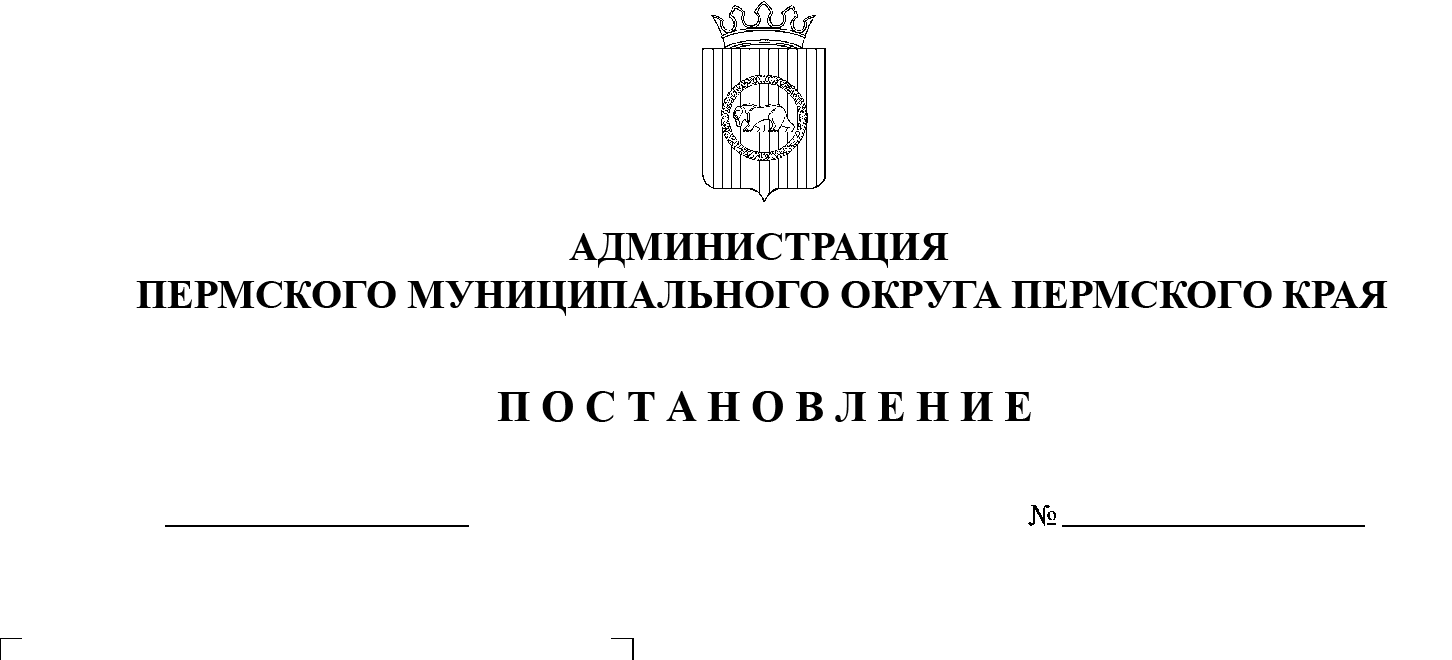 от 06 июля 2018 г. № 352 «О внесении изменений в постановление администрации Пермского муниципального района от 26.12.2017 № 554-С «Об  утверждении реестра муниципальных услуг Пермского муниципального района»;от 01 октября 2018 г. № 497 «О внесении изменений в Реестр муниципальных услуг Пермского муниципального района, утвержденный постановлением администрации Пермского муниципального района от 26.12.2017 № 554-С»;от 23 июля 2019 г. № 431 «О внесении изменений в Реестр муниципальных услуг Пермского муниципального района, утвержденный постановлением администрации Пермского муниципального района от 26.12.2017 № 554-С»;от 01 августа 2019 г. № 461 «О внесении изменений в Реестр муниципальных услуг Пермского муниципального района, утвержденный постановлением администрации Пермского муниципального района от 26.12.2017 № 554-С»;от 12 августа 2019 г. № 491 «О внесении изменений в Реестр муниципальных услуг Пермского муниципального района, утвержденный постановлением администрации Пермского муниципального района от 26.12.2017 № 554-С»;от 23 января 2020 г. № 15 «О внесении изменений в Реестр муниципальных услуг Пермского муниципального района, утвержденный постановлением администрации Пермского муниципального района от 26.12.2017 № 554-С»;от 16 апреля 2020 г. № 231 «О внесении изменений в Реестр муниципальных услуг Пермского муниципального района, утвержденный постановлением администрации Пермского муниципального района от 26.12.2017 № 554-С»;от 01 июня 2020 г. № 308 «О внесении изменений в Реестр муниципальных услуг Пермского муниципального района, утвержденный постановлением администрации Пермского муниципального района от 26.12.2017 № 554-С»;от 16 июня 2020 г. № 344 «О внесении изменений в Реестр муниципальных услуг Пермского муниципального района, утвержденный постановлением администрации Пермского муниципального района от 26.12.2017 № 554-С»;от 18 августа 2020 г. № 439 «О внесении изменений в Реестр муниципальных услуг Пермского муниципального района, утвержденный постановлением администрации Пермского муниципального района от 26.12.2017 № 554-С»;от 30 ноября 2021 г. № СЭД-2021-299-01-01-05.С-647 «О внесении изменений в Реестр муниципальных услуг Пермского муниципального района, утвержденный постановлением администрации Пермского муниципального района от 26 декабря 2017 г. № 554-С»;от 30 марта 2022 г. № СЭД-2022-299-01-01-05.С-185 «О внесении изменений в Реестр муниципальных услуг Пермского муниципального района, утвержденный постановлением администрации Пермского муниципального района от 26 декабря 2017 г. № 554-С»;от 26 мая 2022 г. № СЭД-2022-299-01-01-05.С-293 «О внесении изменений в Реестр муниципальных услуг Пермского муниципального района, утвержденный постановлением администрации Пермского муниципального района от 26 декабря 2017 г. № 554-С»;от 12 августа 2022 г. № СЭД-2022-299-01-01-05.С-459 «О внесении изменений в Реестр муниципальных услуг Пермского муниципального района, утвержденный постановлением администрации Пермского муниципального района от 26 декабря 2017 г. № 554-С».3.  Опубликовать (обнародовать) настоящее постановление в бюллетене муниципального образования «Пермский муниципальный округ» и разместить на официальном сайте Пермского муниципального округа в информационно-телекоммуникационной сети Интернет (www.permraion.ru).4.  Настоящее постановление вступает в силу со дня его официального опубликования и распространяется на правоотношения, возникшие с 01 января 2023 г.5.  Контроль за исполнением постановления возложить на заместителя главы администрации Пермского муниципального округа Пермского края 
Норицина А.А.Глава муниципального округа                                                               В.Ю. ЦветовПриложение к постановлению администрации Пермского муниципального округа Пермского края
от 15.05.2023 № СЭД-2023-299-01-01-05.С-340Приложение к постановлению администрации Пермского муниципального округа Пермского края
от 15.05.2023 № СЭД-2023-299-01-01-05.С-340Приложение к постановлению администрации Пермского муниципального округа Пермского края
от 15.05.2023 № СЭД-2023-299-01-01-05.С-340Приложение к постановлению администрации Пермского муниципального округа Пермского края
от 15.05.2023 № СЭД-2023-299-01-01-05.С-340Приложение к постановлению администрации Пермского муниципального округа Пермского края
от 15.05.2023 № СЭД-2023-299-01-01-05.С-340Приложение к постановлению администрации Пермского муниципального округа Пермского края
от 15.05.2023 № СЭД-2023-299-01-01-05.С-340Приложение к постановлению администрации Пермского муниципального округа Пермского края
от 15.05.2023 № СЭД-2023-299-01-01-05.С-340Приложение к постановлению администрации Пермского муниципального округа Пермского края
от 15.05.2023 № СЭД-2023-299-01-01-05.С-340Приложение к постановлению администрации Пермского муниципального округа Пермского края
от 15.05.2023 № СЭД-2023-299-01-01-05.С-340Приложение к постановлению администрации Пермского муниципального округа Пермского края
от 15.05.2023 № СЭД-2023-299-01-01-05.С-340Приложение к постановлению администрации Пермского муниципального округа Пермского края
от 15.05.2023 № СЭД-2023-299-01-01-05.С-340Приложение к постановлению администрации Пермского муниципального округа Пермского края
от 15.05.2023 № СЭД-2023-299-01-01-05.С-340РЕЕСТРРЕЕСТРРЕЕСТРРЕЕСТРРЕЕСТРРЕЕСТРРЕЕСТРРЕЕСТРРЕЕСТРРЕЕСТРРЕЕСТРРЕЕСТР муниципальных услуг Пермского муниципального округа Пермского края муниципальных услуг Пермского муниципального округа Пермского края муниципальных услуг Пермского муниципального округа Пермского края муниципальных услуг Пермского муниципального округа Пермского края муниципальных услуг Пермского муниципального округа Пермского края муниципальных услуг Пермского муниципального округа Пермского края муниципальных услуг Пермского муниципального округа Пермского края муниципальных услуг Пермского муниципального округа Пермского края муниципальных услуг Пермского муниципального округа Пермского края муниципальных услуг Пермского муниципального округа Пермского края муниципальных услуг Пермского муниципального округа Пермского края муниципальных услуг Пермского муниципального округа Пермского краяРаздел 1. Муниципальные услуги, предоставляемые функциональными органами администрации Пермского муниципального округа 
Пермского краяРаздел 1. Муниципальные услуги, предоставляемые функциональными органами администрации Пермского муниципального округа 
Пермского краяРаздел 1. Муниципальные услуги, предоставляемые функциональными органами администрации Пермского муниципального округа 
Пермского краяРаздел 1. Муниципальные услуги, предоставляемые функциональными органами администрации Пермского муниципального округа 
Пермского краяРаздел 1. Муниципальные услуги, предоставляемые функциональными органами администрации Пермского муниципального округа 
Пермского краяРаздел 1. Муниципальные услуги, предоставляемые функциональными органами администрации Пермского муниципального округа 
Пермского краяРаздел 1. Муниципальные услуги, предоставляемые функциональными органами администрации Пермского муниципального округа 
Пермского краяРаздел 1. Муниципальные услуги, предоставляемые функциональными органами администрации Пермского муниципального округа 
Пермского краяРаздел 1. Муниципальные услуги, предоставляемые функциональными органами администрации Пермского муниципального округа 
Пермского краяРаздел 1. Муниципальные услуги, предоставляемые функциональными органами администрации Пермского муниципального округа 
Пермского краяРаздел 1. Муниципальные услуги, предоставляемые функциональными органами администрации Пермского муниципального округа 
Пермского краяРаздел 1. Муниципальные услуги, предоставляемые функциональными органами администрации Пермского муниципального округа 
Пермского края№ п/пНаименование муниципальной услугиНаименование муниципальной услугиОрган, предоставляющий муниципальную услугуКатегории потребителей муниципальной услугиКатегории потребителей муниципальной услугиЕдиницы измерения показателей объема муниципальной услугиЕдиницы измерения показателей объема муниципальной услугиНормативно-правовое основание предоставления услугиНормативно-правовое основание предоставления услугиНормативно-правовое основание предоставления услугиПредоставление услуги в электронном виде122344556667ОбразованиеОбразованиеОбразованиеОбразованиеОбразованиеОбразованиеОбразованиеОбразованиеОбразованиеОбразованиеОбразованиеОбразованиеПостановка на учет и направление детей в муниципальные образовательные организации, реализующие образовательные программы дошкольного образованияПостановка на учет и направление детей в муниципальные образовательные организации, реализующие образовательные программы дошкольного образованияУправление образования Пермского муниципального округа Пермского краяРодители (законные представители)Родители (законные представители)Количество принятых заявлений, количество выданных уведомлений о предоставлении места в дошкольные учреждения Количество принятых заявлений, количество выданных уведомлений о предоставлении места в дошкольные учреждения 1. Конституция Российской Федерации;2. Федеральный закон РФ от 06.10.2003 № 131-ФЗ «Об общих принципах организации местного самоуправления в Российской Федерации»;3. Федеральный закон РФ от 29.12.2012 № 273-ФЗ «Об образовании в Российской Федерации»;4. Приказ Минпросвещения России от 15.05.2020 № 236 «Об утверждении Порядка приема на обучение по образовательным программам дошкольного образования»;5. Приказ министерства образования и науки РФ от 28.12.2015 № 1527 «Об утверждении Порядка и условий осуществления перевода, обучающихся из одной организации, осуществляющей образовательную деятельность по образовательным программам дошкольного образования, в другие организации, осуществляющие образовательную деятельность по образовательным программам соответствующих уровня и направленности»;6. Положение об Управлении образования Пермского муниципального округа.1. Конституция Российской Федерации;2. Федеральный закон РФ от 06.10.2003 № 131-ФЗ «Об общих принципах организации местного самоуправления в Российской Федерации»;3. Федеральный закон РФ от 29.12.2012 № 273-ФЗ «Об образовании в Российской Федерации»;4. Приказ Минпросвещения России от 15.05.2020 № 236 «Об утверждении Порядка приема на обучение по образовательным программам дошкольного образования»;5. Приказ министерства образования и науки РФ от 28.12.2015 № 1527 «Об утверждении Порядка и условий осуществления перевода, обучающихся из одной организации, осуществляющей образовательную деятельность по образовательным программам дошкольного образования, в другие организации, осуществляющие образовательную деятельность по образовательным программам соответствующих уровня и направленности»;6. Положение об Управлении образования Пермского муниципального округа.1. Конституция Российской Федерации;2. Федеральный закон РФ от 06.10.2003 № 131-ФЗ «Об общих принципах организации местного самоуправления в Российской Федерации»;3. Федеральный закон РФ от 29.12.2012 № 273-ФЗ «Об образовании в Российской Федерации»;4. Приказ Минпросвещения России от 15.05.2020 № 236 «Об утверждении Порядка приема на обучение по образовательным программам дошкольного образования»;5. Приказ министерства образования и науки РФ от 28.12.2015 № 1527 «Об утверждении Порядка и условий осуществления перевода, обучающихся из одной организации, осуществляющей образовательную деятельность по образовательным программам дошкольного образования, в другие организации, осуществляющие образовательную деятельность по образовательным программам соответствующих уровня и направленности»;6. Положение об Управлении образования Пермского муниципального округа.Единый портал государственных и муниципальных услуг (функций)Выдача разрешения на прием ребенка, не достигшего возраста шести лет шести месяцев/ достигшего 8-летнего возраста, в общеобразовательную организацию, реализующую программу начального общего образованияВыдача разрешения на прием ребенка, не достигшего возраста шести лет шести месяцев/ достигшего 8-летнего возраста, в общеобразовательную организацию, реализующую программу начального общего образованияУправление образования Пермского муниципального округа Пермского краяРодители (законные представители)Родители (законные представители)Количество выданных разрешенийКоличество выданных разрешений1. Конституция Российской Федерации; 2. Федеральный закон РФ от 06.10.2003 № 131-ФЗ «Об общих принципах организации местного самоуправления в Российской Федерации»; 3. Федеральный закон РФ от 29.12.2012 № 273-ФЗ «Об образовании в Российской Федерации».1. Конституция Российской Федерации; 2. Федеральный закон РФ от 06.10.2003 № 131-ФЗ «Об общих принципах организации местного самоуправления в Российской Федерации»; 3. Федеральный закон РФ от 29.12.2012 № 273-ФЗ «Об образовании в Российской Федерации».1. Конституция Российской Федерации; 2. Федеральный закон РФ от 06.10.2003 № 131-ФЗ «Об общих принципах организации местного самоуправления в Российской Федерации»; 3. Федеральный закон РФ от 29.12.2012 № 273-ФЗ «Об образовании в Российской Федерации».-Архивное делоАрхивное делоАрхивное делоАрхивное делоАрхивное делоАрхивное делоАрхивное делоАрхивное делоАрхивное делоАрхивное делоАрхивное делоАрхивное делоИнформационное обеспечение физических и  юридических лиц на основе документов Архивного фонда Российской Федерации и других архивных документов, предоставление архивных справок, архивных выписок и копий архивных документовИнформационное обеспечение физических и  юридических лиц на основе документов Архивного фонда Российской Федерации и других архивных документов, предоставление архивных справок, архивных выписок и копий архивных документовМуниципальное казенное учреждение «Архив Пермского муниципального округа»Физические лица, юридические лица, индивидуальные предприниматели, арбитражные (конкурсные) управляющиеФизические лица, юридические лица, индивидуальные предприниматели, арбитражные (конкурсные) управляющиеДокумент (архивная справка, архивная выписка, архивная копия, информационное письмо)Документ (архивная справка, архивная выписка, архивная копия, информационное письмо)1. Федеральный закон РФ от 22.10.2004 № 125-ФЗ «Об архивном деле в Российской Федерации»;
2. Федеральный закон РФ от 06.10.2003 № 131-ФЗ «Об общих принципах организации местного самоуправления в Российской Федерации»;
3. Приказ Федерального архивного агентства от 02.03.2020 г. № 24 «Об утверждении Правил организации хранения, комплектования, учета и использования документов Архивного фонда Российской Федерации и других архивных документов в государственных и муниципальных архивах, музеях и библиотеках, научных организациях». 1. Федеральный закон РФ от 22.10.2004 № 125-ФЗ «Об архивном деле в Российской Федерации»;
2. Федеральный закон РФ от 06.10.2003 № 131-ФЗ «Об общих принципах организации местного самоуправления в Российской Федерации»;
3. Приказ Федерального архивного агентства от 02.03.2020 г. № 24 «Об утверждении Правил организации хранения, комплектования, учета и использования документов Архивного фонда Российской Федерации и других архивных документов в государственных и муниципальных архивах, музеях и библиотеках, научных организациях». 1. Федеральный закон РФ от 22.10.2004 № 125-ФЗ «Об архивном деле в Российской Федерации»;
2. Федеральный закон РФ от 06.10.2003 № 131-ФЗ «Об общих принципах организации местного самоуправления в Российской Федерации»;
3. Приказ Федерального архивного агентства от 02.03.2020 г. № 24 «Об утверждении Правил организации хранения, комплектования, учета и использования документов Архивного фонда Российской Федерации и других архивных документов в государственных и муниципальных архивах, музеях и библиотеках, научных организациях». Единый портал государственных и муниципальных услуг (функций)Выдача выписки из похозяйственной книгиВыдача выписки из похозяйственной книгиТерриториальные управления администрации Пермского муниципального округа Пермского краяФизические и юридические лицаФизические и юридические лицаКоличество выданных выписокКоличество выданных выписок1. Приказ Минсельхоза России от 11.10.2010 № 345 «Об утверждении формы и порядка ведения похозяйственных книг органами местного самоуправления поселений и органами местного самоуправления городских округов»;2. Федеральный закон от 27.07.2006 № 149-ФЗ «Об информации, информационных технологиях и о защите информации»;3. Федеральный закон от 13.07.2015 № 218-ФЗ «О государственной регистрации недвижимости».1. Приказ Минсельхоза России от 11.10.2010 № 345 «Об утверждении формы и порядка ведения похозяйственных книг органами местного самоуправления поселений и органами местного самоуправления городских округов»;2. Федеральный закон от 27.07.2006 № 149-ФЗ «Об информации, информационных технологиях и о защите информации»;3. Федеральный закон от 13.07.2015 № 218-ФЗ «О государственной регистрации недвижимости».1. Приказ Минсельхоза России от 11.10.2010 № 345 «Об утверждении формы и порядка ведения похозяйственных книг органами местного самоуправления поселений и органами местного самоуправления городских округов»;2. Федеральный закон от 27.07.2006 № 149-ФЗ «Об информации, информационных технологиях и о защите информации»;3. Федеральный закон от 13.07.2015 № 218-ФЗ «О государственной регистрации недвижимости».Единый портал государственных и муниципальных услуг (функций)Земельные отношенияЗемельные отношенияЗемельные отношенияЗемельные отношенияЗемельные отношенияЗемельные отношенияЗемельные отношенияЗемельные отношенияЗемельные отношенияЗемельные отношенияЗемельные отношенияЗемельные отношенияПредоставление земельного участка, находящегося в государственной или муниципальной собственности, гражданину или юридическому лицу в собственность бесплатноПредоставление земельного участка, находящегося в государственной или муниципальной собственности, гражданину или юридическому лицу в собственность бесплатноКомитет имущественных отношений администрации Пермского муниципального округа Пермского краяФизические и юридические лицаФизические и юридические лицаКоличество земельных участковКоличество земельных участковЗемельный Кодекс Российской Федерации;Градостроительный кодекс Российской Федерации;Федеральный закон РФ от 27.07.2010 № 210-ФЗ «Об организации предоставления государственных и муниципальных услуг»;Федеральный закон от 06.10.2003 № 131-ФЗ «Об общих принципах организации местного самоуправления в Российской Федерации»;Федеральный закон от 13.07.2015 № 218-ФЗ «О государственной регистрации недвижимости»;Приказ Росреестра от 02.09.2020 № П/0321 «Об утверждении перечня документов, подтверждающих право заявителя на приобретение земельного участка без проведения торгов»;Решение Думы Пермского муниципального округа Пермского края от 26.01.2023 № 107 «Положение об управлении и распоряжении земельными участками, находящимися в собственности Пермского муниципального округа Пермского края, а также земельными участками, государственная собственность на которые не разграничена».Земельный Кодекс Российской Федерации;Градостроительный кодекс Российской Федерации;Федеральный закон РФ от 27.07.2010 № 210-ФЗ «Об организации предоставления государственных и муниципальных услуг»;Федеральный закон от 06.10.2003 № 131-ФЗ «Об общих принципах организации местного самоуправления в Российской Федерации»;Федеральный закон от 13.07.2015 № 218-ФЗ «О государственной регистрации недвижимости»;Приказ Росреестра от 02.09.2020 № П/0321 «Об утверждении перечня документов, подтверждающих право заявителя на приобретение земельного участка без проведения торгов»;Решение Думы Пермского муниципального округа Пермского края от 26.01.2023 № 107 «Положение об управлении и распоряжении земельными участками, находящимися в собственности Пермского муниципального округа Пермского края, а также земельными участками, государственная собственность на которые не разграничена».Земельный Кодекс Российской Федерации;Градостроительный кодекс Российской Федерации;Федеральный закон РФ от 27.07.2010 № 210-ФЗ «Об организации предоставления государственных и муниципальных услуг»;Федеральный закон от 06.10.2003 № 131-ФЗ «Об общих принципах организации местного самоуправления в Российской Федерации»;Федеральный закон от 13.07.2015 № 218-ФЗ «О государственной регистрации недвижимости»;Приказ Росреестра от 02.09.2020 № П/0321 «Об утверждении перечня документов, подтверждающих право заявителя на приобретение земельного участка без проведения торгов»;Решение Думы Пермского муниципального округа Пермского края от 26.01.2023 № 107 «Положение об управлении и распоряжении земельными участками, находящимися в собственности Пермского муниципального округа Пермского края, а также земельными участками, государственная собственность на которые не разграничена».Единый портал государственных и муниципальных услуг (функций)Отнесение земель или земельных участков в составе таких земель к определенной категории земель или перевод земель или земельных участков в составе таких земель из одной категории в другую категориюОтнесение земель или земельных участков в составе таких земель к определенной категории земель или перевод земель или земельных участков в составе таких земель из одной категории в другую категориюКомитет имущественных отношений администрации Пермского муниципального округа Пермского краяФизические лица, индивидуальные предприниматели, юридические лица Физические лица, индивидуальные предприниматели, юридические лица Количество принятых решенийКоличество принятых решенийЗемельный Кодекс Российской Федерации; Градостроительный кодекс Российской Федерации;Федеральный закон Российской Федерации от 25.10.2001 № 137-ФЗ «О введении в действие Земельного кодекса Российской Федерации»;Федеральный закон от 21.12.2004 № 172-ФЗ «О переводе земель или земельных участков из одной категории в другую»;Федеральный закон от 13.07.2015 № 218-ФЗ «О государственной регистрации недвижимости»;Федеральный закон РФ от 27.07.2010 № 210-ФЗ «Об организации предоставления государственных и муниципальных услуг»;Федеральный закон от 06.10.2003 № 131-ФЗ «Об общих принципах организации местного самоуправления в Российской Федерации»;Федеральный закон от 23.11.1995 № 174-ФЗ «Об экологической экспертизе».Решение Думы Пермского муниципального округа Пермского края от 26.01.2023 № 107 «Положение об управлении и распоряжении земельными участками, находящимися в собственности Пермского муниципального округа Пермского края, а также земельными участками, государственная собственность на которые не разграничена».Земельный Кодекс Российской Федерации; Градостроительный кодекс Российской Федерации;Федеральный закон Российской Федерации от 25.10.2001 № 137-ФЗ «О введении в действие Земельного кодекса Российской Федерации»;Федеральный закон от 21.12.2004 № 172-ФЗ «О переводе земель или земельных участков из одной категории в другую»;Федеральный закон от 13.07.2015 № 218-ФЗ «О государственной регистрации недвижимости»;Федеральный закон РФ от 27.07.2010 № 210-ФЗ «Об организации предоставления государственных и муниципальных услуг»;Федеральный закон от 06.10.2003 № 131-ФЗ «Об общих принципах организации местного самоуправления в Российской Федерации»;Федеральный закон от 23.11.1995 № 174-ФЗ «Об экологической экспертизе».Решение Думы Пермского муниципального округа Пермского края от 26.01.2023 № 107 «Положение об управлении и распоряжении земельными участками, находящимися в собственности Пермского муниципального округа Пермского края, а также земельными участками, государственная собственность на которые не разграничена».Земельный Кодекс Российской Федерации; Градостроительный кодекс Российской Федерации;Федеральный закон Российской Федерации от 25.10.2001 № 137-ФЗ «О введении в действие Земельного кодекса Российской Федерации»;Федеральный закон от 21.12.2004 № 172-ФЗ «О переводе земель или земельных участков из одной категории в другую»;Федеральный закон от 13.07.2015 № 218-ФЗ «О государственной регистрации недвижимости»;Федеральный закон РФ от 27.07.2010 № 210-ФЗ «Об организации предоставления государственных и муниципальных услуг»;Федеральный закон от 06.10.2003 № 131-ФЗ «Об общих принципах организации местного самоуправления в Российской Федерации»;Федеральный закон от 23.11.1995 № 174-ФЗ «Об экологической экспертизе».Решение Думы Пермского муниципального округа Пермского края от 26.01.2023 № 107 «Положение об управлении и распоряжении земельными участками, находящимися в собственности Пермского муниципального округа Пермского края, а также земельными участками, государственная собственность на которые не разграничена».Единый портал государственных и муниципальных услуг (функций)Предоставление земельного участка, находящегося в муниципальной собственности, или государственная собственность на который не разграничена, на торгахПредоставление земельного участка, находящегося в муниципальной собственности, или государственная собственность на который не разграничена, на торгахКомитет имущественных отношений администрации Пермского муниципального округа Пермского края Физические лица, индивидуальные предприниматели, юридические лица Физические лица, индивидуальные предприниматели, юридические лица Количество земельных участковКоличество земельных участков1. Земельный Кодекс Российской Федерации;2. Градостроительный кодекс Российской Федерации;3. Федеральный закон Российской Федерации от 25.10.2001 № 137-ФЗ «О введении в действие Земельного кодекса Российской Федерации»;4. Федеральный закон от 13.07.2015 № 218-ФЗ «О государственной регистрации недвижимости»;5. Федеральный закон РФ от 27.07.2010 № 210-ФЗ «Об организации предоставления государственных и муниципальных услуг»;6. Федеральный закон от 06.10.2003 № 131-ФЗ «Об общих принципах организации местного самоуправления в Российской Федерации»;7. Федеральный закон от 29.07.1998 № 135-ФЗ «Об оценочной деятельности в Российской Федерации»;Решение Думы Пермского муниципального округа Пермского края от 26.01.2023 № 107 «Положение об управлении и распоряжении земельными участками, находящимися в собственности Пермского муниципального округа Пермского края, а также земельными участками, государственная собственность на которые не разграничена».1. Земельный Кодекс Российской Федерации;2. Градостроительный кодекс Российской Федерации;3. Федеральный закон Российской Федерации от 25.10.2001 № 137-ФЗ «О введении в действие Земельного кодекса Российской Федерации»;4. Федеральный закон от 13.07.2015 № 218-ФЗ «О государственной регистрации недвижимости»;5. Федеральный закон РФ от 27.07.2010 № 210-ФЗ «Об организации предоставления государственных и муниципальных услуг»;6. Федеральный закон от 06.10.2003 № 131-ФЗ «Об общих принципах организации местного самоуправления в Российской Федерации»;7. Федеральный закон от 29.07.1998 № 135-ФЗ «Об оценочной деятельности в Российской Федерации»;Решение Думы Пермского муниципального округа Пермского края от 26.01.2023 № 107 «Положение об управлении и распоряжении земельными участками, находящимися в собственности Пермского муниципального округа Пермского края, а также земельными участками, государственная собственность на которые не разграничена».1. Земельный Кодекс Российской Федерации;2. Градостроительный кодекс Российской Федерации;3. Федеральный закон Российской Федерации от 25.10.2001 № 137-ФЗ «О введении в действие Земельного кодекса Российской Федерации»;4. Федеральный закон от 13.07.2015 № 218-ФЗ «О государственной регистрации недвижимости»;5. Федеральный закон РФ от 27.07.2010 № 210-ФЗ «Об организации предоставления государственных и муниципальных услуг»;6. Федеральный закон от 06.10.2003 № 131-ФЗ «Об общих принципах организации местного самоуправления в Российской Федерации»;7. Федеральный закон от 29.07.1998 № 135-ФЗ «Об оценочной деятельности в Российской Федерации»;Решение Думы Пермского муниципального округа Пермского края от 26.01.2023 № 107 «Положение об управлении и распоряжении земельными участками, находящимися в собственности Пермского муниципального округа Пермского края, а также земельными участками, государственная собственность на которые не разграничена».Единый портал государственных и муниципальных услуг (функций)Предоставление в собственность, аренду, постоянное (бессрочное) пользование, безвозмездное пользование земельного участка, находящегося в государственной или муниципальной собственности, без проведения торговПредоставление в собственность, аренду, постоянное (бессрочное) пользование, безвозмездное пользование земельного участка, находящегося в государственной или муниципальной собственности, без проведения торговКомитет имущественных отношений администрации Пермского муниципального округа Пермского краяФизические лица, индивидуальные предприниматели, юридические лица Физические лица, индивидуальные предприниматели, юридические лица Количество земельных участковКоличество земельных участковЗемельный Кодекс Российской Федерации;Федеральный закон от 25.10.2001 № 137-ФЗ «О введении в действие Земельного кодекса Российской Федерации»;Федеральный закон РФ от 27.07.2010 № 210-ФЗ «Об организации предоставления государственных и муниципальных услуг»;Федеральный закон от 06.10.2003 № 131-ФЗ «Об общих принципах организации местного самоуправления в Российской Федерации»;Приказ Росреестра от 02.09.2020 № П/0321 «Об утверждении перечня документов, подтверждающих право заявителя на приобретение земельного участка без проведения торгов»;Решение Думы Пермского муниципального округа Пермского края от 26.01.2023 № 107 «Положение об управлении и распоряжении земельными участками, находящимися в собственности Пермского муниципального округа Пермского края, а также земельными участками, государственная собственность на которые не разграничена».Земельный Кодекс Российской Федерации;Федеральный закон от 25.10.2001 № 137-ФЗ «О введении в действие Земельного кодекса Российской Федерации»;Федеральный закон РФ от 27.07.2010 № 210-ФЗ «Об организации предоставления государственных и муниципальных услуг»;Федеральный закон от 06.10.2003 № 131-ФЗ «Об общих принципах организации местного самоуправления в Российской Федерации»;Приказ Росреестра от 02.09.2020 № П/0321 «Об утверждении перечня документов, подтверждающих право заявителя на приобретение земельного участка без проведения торгов»;Решение Думы Пермского муниципального округа Пермского края от 26.01.2023 № 107 «Положение об управлении и распоряжении земельными участками, находящимися в собственности Пермского муниципального округа Пермского края, а также земельными участками, государственная собственность на которые не разграничена».Земельный Кодекс Российской Федерации;Федеральный закон от 25.10.2001 № 137-ФЗ «О введении в действие Земельного кодекса Российской Федерации»;Федеральный закон РФ от 27.07.2010 № 210-ФЗ «Об организации предоставления государственных и муниципальных услуг»;Федеральный закон от 06.10.2003 № 131-ФЗ «Об общих принципах организации местного самоуправления в Российской Федерации»;Приказ Росреестра от 02.09.2020 № П/0321 «Об утверждении перечня документов, подтверждающих право заявителя на приобретение земельного участка без проведения торгов»;Решение Думы Пермского муниципального округа Пермского края от 26.01.2023 № 107 «Положение об управлении и распоряжении земельными участками, находящимися в собственности Пермского муниципального округа Пермского края, а также земельными участками, государственная собственность на которые не разграничена».Единый портал государственных и муниципальных услуг (функций)Установление сервитута (публичного сервитута) в отношении земельного участка, находящегося в государственной или муниципальной собственностиУстановление сервитута (публичного сервитута) в отношении земельного участка, находящегося в государственной или муниципальной собственностиКомитет имущественных отношений администрации Пермского муниципального округа Пермского краяФизические лица, индивидуальные предприниматели, юридические лица Физические лица, индивидуальные предприниматели, юридические лица Количество принятых решенийКоличество принятых решений1. Земельный кодекс Российской Федерации;2. Федеральный закон от 25.10.2001 № 137-ФЗ «О введении в действие Земельного кодекса Российской Федерации»;3. Федеральный закон от 13.07.2015 № 218-ФЗ «О государственной регистрации недвижимости»;4. Федеральный закон РФ от 27.07.2010 № 210-ФЗ «Об организации предоставления государственных и муниципальных услуг»;5. Федеральный закон от 06.10.2003 № 131-ФЗ «Об общих принципах организации местного самоуправления в Российской Федерации»;6. Решение Думы Пермского муниципального округа Пермского края от 26.01.2023 № 107 «Положение об управлении и распоряжении земельными участками, находящимися в собственности Пермского муниципального округа Пермского края, а также земельными участками, государственная собственность на которые не разграничена».1. Земельный кодекс Российской Федерации;2. Федеральный закон от 25.10.2001 № 137-ФЗ «О введении в действие Земельного кодекса Российской Федерации»;3. Федеральный закон от 13.07.2015 № 218-ФЗ «О государственной регистрации недвижимости»;4. Федеральный закон РФ от 27.07.2010 № 210-ФЗ «Об организации предоставления государственных и муниципальных услуг»;5. Федеральный закон от 06.10.2003 № 131-ФЗ «Об общих принципах организации местного самоуправления в Российской Федерации»;6. Решение Думы Пермского муниципального округа Пермского края от 26.01.2023 № 107 «Положение об управлении и распоряжении земельными участками, находящимися в собственности Пермского муниципального округа Пермского края, а также земельными участками, государственная собственность на которые не разграничена».1. Земельный кодекс Российской Федерации;2. Федеральный закон от 25.10.2001 № 137-ФЗ «О введении в действие Земельного кодекса Российской Федерации»;3. Федеральный закон от 13.07.2015 № 218-ФЗ «О государственной регистрации недвижимости»;4. Федеральный закон РФ от 27.07.2010 № 210-ФЗ «Об организации предоставления государственных и муниципальных услуг»;5. Федеральный закон от 06.10.2003 № 131-ФЗ «Об общих принципах организации местного самоуправления в Российской Федерации»;6. Решение Думы Пермского муниципального округа Пермского края от 26.01.2023 № 107 «Положение об управлении и распоряжении земельными участками, находящимися в собственности Пермского муниципального округа Пермского края, а также земельными участками, государственная собственность на которые не разграничена».Единый портал государственных и муниципальных услуг (функций)Перераспределение земель и (или) земельных участков, находящихся в государственной или муниципальной собственности, и земельных участков, находящихся в частной собственностиПерераспределение земель и (или) земельных участков, находящихся в государственной или муниципальной собственности, и земельных участков, находящихся в частной собственностиКомитет имущественных отношений администрации Пермского муниципального округа Пермского края Физические лица, индивидуальные предприниматели, юридические лица Физические лица, индивидуальные предприниматели, юридические лица Количество принятых решенийКоличество принятых решений1. Земельный кодекс Российской Федерации;2. Федеральный закон от 25.10.2001 № 137-ФЗ «О введении в действие Земельного кодекса Российской Федерации»;
3. Федеральный закон от 27.07.2010 № 210-ФЗ «Об организации предоставления государственных и муниципальных услуг»; 4. Федеральный закон от 06.10.2003 № 131-ФЗ «Об общих принципах организации местного самоуправления в Российской Федерации»;5. Федеральный закон от 13.07.2015 г. № 218-ФЗ «О государственной регистрации недвижимости»;6. Решение Думы Пермского муниципального округа Пермского края от 26.01.2023 № 107 «Положение об управлении и распоряжении земельными участками, находящимися в собственности Пермского муниципального округа Пермского края, а также земельными участками, государственная собственность на которые не разграничена».1. Земельный кодекс Российской Федерации;2. Федеральный закон от 25.10.2001 № 137-ФЗ «О введении в действие Земельного кодекса Российской Федерации»;
3. Федеральный закон от 27.07.2010 № 210-ФЗ «Об организации предоставления государственных и муниципальных услуг»; 4. Федеральный закон от 06.10.2003 № 131-ФЗ «Об общих принципах организации местного самоуправления в Российской Федерации»;5. Федеральный закон от 13.07.2015 г. № 218-ФЗ «О государственной регистрации недвижимости»;6. Решение Думы Пермского муниципального округа Пермского края от 26.01.2023 № 107 «Положение об управлении и распоряжении земельными участками, находящимися в собственности Пермского муниципального округа Пермского края, а также земельными участками, государственная собственность на которые не разграничена».1. Земельный кодекс Российской Федерации;2. Федеральный закон от 25.10.2001 № 137-ФЗ «О введении в действие Земельного кодекса Российской Федерации»;
3. Федеральный закон от 27.07.2010 № 210-ФЗ «Об организации предоставления государственных и муниципальных услуг»; 4. Федеральный закон от 06.10.2003 № 131-ФЗ «Об общих принципах организации местного самоуправления в Российской Федерации»;5. Федеральный закон от 13.07.2015 г. № 218-ФЗ «О государственной регистрации недвижимости»;6. Решение Думы Пермского муниципального округа Пермского края от 26.01.2023 № 107 «Положение об управлении и распоряжении земельными участками, находящимися в собственности Пермского муниципального округа Пермского края, а также земельными участками, государственная собственность на которые не разграничена».Единый портал государственных и муниципальных услуг (функций)Выдача разрешения на использование земель или земельного участка, которые находятся в государственной или муниципальной собственности, без предоставления земельных участков и установления сервитута, публичного сервитутаВыдача разрешения на использование земель или земельного участка, которые находятся в государственной или муниципальной собственности, без предоставления земельных участков и установления сервитута, публичного сервитутаКомитет имущественных отношений администрации Пермского муниципального округа Пермского краяФизические лица, индивидуальные предприниматели, юридические лица Физические лица, индивидуальные предприниматели, юридические лица Количество выданных разрешенийКоличество выданных разрешенийЗемельный Кодекс Российской Федерации; Федеральный Закон от 25.10.2001 № 137-ФЗ «О введении в действие Земельного кодекса Российской Федерации»;Федеральный закон РФ от 27.07.2010 № 210-ФЗ «Об организации предоставления государственных и муниципальных услуг»;Федеральный закон от 06.10.2003 № 131-ФЗ «Об общих принципах организации местного самоуправления в Российской Федерации»;Постановление Правительства РФ от 03.12.2014 №1300 «Об утверждении перечня видов объектов, размещение которых может осуществляться на землях или земельных участках, находящихся в государственной или муниципальной собственности, без предоставления земельных участков и установления сервитутов»;Постановление Правительства Пермского края от 22.07.2015 № 478-п «Об утверждении Положения о порядке и условиях размещения объектов на землях или земельных участках, находящихся в государственной или муниципальной собственности, на территории Пермского края без предоставления земельных участков и установления сервитутов, публичного сервитута»;Постановление Правительства РФ от 27.11.2014 № 1244 «Об утверждении Правил выдачи разрешения на использование земель или земельного участка, находящихся в государственной или муниципальной собственности»;Решение Думы Пермского муниципального округа Пермского края от 26.01.2023 № 107 «Положение об управлении и распоряжении земельными участками, находящимися в собственности Пермского муниципального округа Пермского края, а также земельными участками, государственная собственность на которые не разграничена».Земельный Кодекс Российской Федерации; Федеральный Закон от 25.10.2001 № 137-ФЗ «О введении в действие Земельного кодекса Российской Федерации»;Федеральный закон РФ от 27.07.2010 № 210-ФЗ «Об организации предоставления государственных и муниципальных услуг»;Федеральный закон от 06.10.2003 № 131-ФЗ «Об общих принципах организации местного самоуправления в Российской Федерации»;Постановление Правительства РФ от 03.12.2014 №1300 «Об утверждении перечня видов объектов, размещение которых может осуществляться на землях или земельных участках, находящихся в государственной или муниципальной собственности, без предоставления земельных участков и установления сервитутов»;Постановление Правительства Пермского края от 22.07.2015 № 478-п «Об утверждении Положения о порядке и условиях размещения объектов на землях или земельных участках, находящихся в государственной или муниципальной собственности, на территории Пермского края без предоставления земельных участков и установления сервитутов, публичного сервитута»;Постановление Правительства РФ от 27.11.2014 № 1244 «Об утверждении Правил выдачи разрешения на использование земель или земельного участка, находящихся в государственной или муниципальной собственности»;Решение Думы Пермского муниципального округа Пермского края от 26.01.2023 № 107 «Положение об управлении и распоряжении земельными участками, находящимися в собственности Пермского муниципального округа Пермского края, а также земельными участками, государственная собственность на которые не разграничена».Земельный Кодекс Российской Федерации; Федеральный Закон от 25.10.2001 № 137-ФЗ «О введении в действие Земельного кодекса Российской Федерации»;Федеральный закон РФ от 27.07.2010 № 210-ФЗ «Об организации предоставления государственных и муниципальных услуг»;Федеральный закон от 06.10.2003 № 131-ФЗ «Об общих принципах организации местного самоуправления в Российской Федерации»;Постановление Правительства РФ от 03.12.2014 №1300 «Об утверждении перечня видов объектов, размещение которых может осуществляться на землях или земельных участках, находящихся в государственной или муниципальной собственности, без предоставления земельных участков и установления сервитутов»;Постановление Правительства Пермского края от 22.07.2015 № 478-п «Об утверждении Положения о порядке и условиях размещения объектов на землях или земельных участках, находящихся в государственной или муниципальной собственности, на территории Пермского края без предоставления земельных участков и установления сервитутов, публичного сервитута»;Постановление Правительства РФ от 27.11.2014 № 1244 «Об утверждении Правил выдачи разрешения на использование земель или земельного участка, находящихся в государственной или муниципальной собственности»;Решение Думы Пермского муниципального округа Пермского края от 26.01.2023 № 107 «Положение об управлении и распоряжении земельными участками, находящимися в собственности Пермского муниципального округа Пермского края, а также земельными участками, государственная собственность на которые не разграничена».Единый портал государственных и муниципальных услуг (функций)Принятие решения о прекращении права постоянного (бессрочного) пользования или права пожизненного наследуемого владения земельным участкомПринятие решения о прекращении права постоянного (бессрочного) пользования или права пожизненного наследуемого владения земельным участкомКомитет имущественных отношений администрации Пермского муниципального округа Пермского края Государственные и муниципальные учреждения (бюджетные, казенные, автономные), казенные предприятия, центры исторического наследия президентов Российской Федерации, прекративших исполнение своих полномочий, физические лицаГосударственные и муниципальные учреждения (бюджетные, казенные, автономные), казенные предприятия, центры исторического наследия президентов Российской Федерации, прекративших исполнение своих полномочий, физические лицаКоличество принятых решенийКоличество принятых решений1. Земельный Кодекс Российской Федерации;2. Гражданский кодекс Российской Федерации;3. Федеральный Закон от 25.10.2001 № 137-ФЗ «О введении в действие Земельного кодекса Российской Федерации»;4. Федеральный закон от 27.07.2010 № 210-ФЗ «Об организации предоставления государственных и муниципальных услуг»;5. Федеральный закон от 06.10.2003 № 131-ФЗ «Об общих принципах организации местного самоуправления в Российской Федерации»;6. Решение Думы Пермского муниципального округа Пермского края от 26.01.2023 № 107 «Положение об управлении и распоряжении земельными участками, находящимися в собственности Пермского муниципального округа Пермского края, а также земельными участками, государственная собственность на которые не разграничена».1. Земельный Кодекс Российской Федерации;2. Гражданский кодекс Российской Федерации;3. Федеральный Закон от 25.10.2001 № 137-ФЗ «О введении в действие Земельного кодекса Российской Федерации»;4. Федеральный закон от 27.07.2010 № 210-ФЗ «Об организации предоставления государственных и муниципальных услуг»;5. Федеральный закон от 06.10.2003 № 131-ФЗ «Об общих принципах организации местного самоуправления в Российской Федерации»;6. Решение Думы Пермского муниципального округа Пермского края от 26.01.2023 № 107 «Положение об управлении и распоряжении земельными участками, находящимися в собственности Пермского муниципального округа Пермского края, а также земельными участками, государственная собственность на которые не разграничена».1. Земельный Кодекс Российской Федерации;2. Гражданский кодекс Российской Федерации;3. Федеральный Закон от 25.10.2001 № 137-ФЗ «О введении в действие Земельного кодекса Российской Федерации»;4. Федеральный закон от 27.07.2010 № 210-ФЗ «Об организации предоставления государственных и муниципальных услуг»;5. Федеральный закон от 06.10.2003 № 131-ФЗ «Об общих принципах организации местного самоуправления в Российской Федерации»;6. Решение Думы Пермского муниципального округа Пермского края от 26.01.2023 № 107 «Положение об управлении и распоряжении земельными участками, находящимися в собственности Пермского муниципального округа Пермского края, а также земельными участками, государственная собственность на которые не разграничена».-Утверждение схемы расположения земельного участка или земельных участков на кадастровом плане территорииУтверждение схемы расположения земельного участка или земельных участков на кадастровом плане территорииКомитет имущественных отношений администрации Пермского муниципального округа Пермского края Физические лица, индивидуальные предприниматели, юридические лица Физические лица, индивидуальные предприниматели, юридические лица Количество принятых решенийКоличество принятых решенийЗемельный Кодекс Российской Федерации;Федеральный закон от 27.07.2010 № 210-ФЗ «Об организации предоставления государственных и муниципальных услуг»;Федеральный закон от 06.10.2003 № 131-ФЗ «Об общих принципах организации местного самоуправления в Российской Федерации»;Федеральный Закон от 25.10.2001 № 137-ФЗ «О введении в действие Земельного кодекса Российской Федерации»;Решение Думы Пермского муниципального округа Пермского края от 26.01.2023 № 107 «Положение об управлении и распоряжении земельными участками, находящимися в собственности Пермского муниципального округа Пермского края, а также земельными участками, государственная собственность на которые не разграничена».Земельный Кодекс Российской Федерации;Федеральный закон от 27.07.2010 № 210-ФЗ «Об организации предоставления государственных и муниципальных услуг»;Федеральный закон от 06.10.2003 № 131-ФЗ «Об общих принципах организации местного самоуправления в Российской Федерации»;Федеральный Закон от 25.10.2001 № 137-ФЗ «О введении в действие Земельного кодекса Российской Федерации»;Решение Думы Пермского муниципального округа Пермского края от 26.01.2023 № 107 «Положение об управлении и распоряжении земельными участками, находящимися в собственности Пермского муниципального округа Пермского края, а также земельными участками, государственная собственность на которые не разграничена».Земельный Кодекс Российской Федерации;Федеральный закон от 27.07.2010 № 210-ФЗ «Об организации предоставления государственных и муниципальных услуг»;Федеральный закон от 06.10.2003 № 131-ФЗ «Об общих принципах организации местного самоуправления в Российской Федерации»;Федеральный Закон от 25.10.2001 № 137-ФЗ «О введении в действие Земельного кодекса Российской Федерации»;Решение Думы Пермского муниципального округа Пермского края от 26.01.2023 № 107 «Положение об управлении и распоряжении земельными участками, находящимися в собственности Пермского муниципального округа Пермского края, а также земельными участками, государственная собственность на которые не разграничена».Единый портал государственных и муниципальных услуг (функций)Предварительное согласование предоставления земельного участкаПредварительное согласование предоставления земельного участкаКомитет имущественных отношений администрации Пермского муниципального округа Пермского краяФизические лица, индивидуальные предприниматели, юридические лица Физические лица, индивидуальные предприниматели, юридические лица Количество принятых решений о предварительном согласовании предоставления земельного участкаКоличество принятых решений о предварительном согласовании предоставления земельного участка1. Земельный Кодекс Российской Федерации;2. Федеральный закон РФ от 25.10.2001 № 137-ФЗ «О введении в действие Земельного кодекса Российской Федерации»;3. Федеральный закон от 27.07.2010 № 210-ФЗ «Об организации предоставления государственных и муниципальных услуг»;4. Федеральный закон от 06.10.2003 № 131-ФЗ «Об общих принципах организации местного самоуправления в Российской Федерации»;5. Решение Думы Пермского муниципального округа Пермского края от 26.01.2023 № 107 «Положение об управлении и распоряжении земельными участками, находящимися в собственности Пермского муниципального округа Пермского края, а также земельными участками, государственная собственность на которые не разграничена».1. Земельный Кодекс Российской Федерации;2. Федеральный закон РФ от 25.10.2001 № 137-ФЗ «О введении в действие Земельного кодекса Российской Федерации»;3. Федеральный закон от 27.07.2010 № 210-ФЗ «Об организации предоставления государственных и муниципальных услуг»;4. Федеральный закон от 06.10.2003 № 131-ФЗ «Об общих принципах организации местного самоуправления в Российской Федерации»;5. Решение Думы Пермского муниципального округа Пермского края от 26.01.2023 № 107 «Положение об управлении и распоряжении земельными участками, находящимися в собственности Пермского муниципального округа Пермского края, а также земельными участками, государственная собственность на которые не разграничена».1. Земельный Кодекс Российской Федерации;2. Федеральный закон РФ от 25.10.2001 № 137-ФЗ «О введении в действие Земельного кодекса Российской Федерации»;3. Федеральный закон от 27.07.2010 № 210-ФЗ «Об организации предоставления государственных и муниципальных услуг»;4. Федеральный закон от 06.10.2003 № 131-ФЗ «Об общих принципах организации местного самоуправления в Российской Федерации»;5. Решение Думы Пермского муниципального округа Пермского края от 26.01.2023 № 107 «Положение об управлении и распоряжении земельными участками, находящимися в собственности Пермского муниципального округа Пермского края, а также земельными участками, государственная собственность на которые не разграничена».Единый портал государственных и муниципальных услуг (функций)Постановка граждан на учет в качестве лиц, имеющих право на предоставление земельных участков в собственность бесплатноПостановка граждан на учет в качестве лиц, имеющих право на предоставление земельных участков в собственность бесплатноКомитет имущественных отношений администрации Пермского муниципального округа Пермского краяФизические лицаФизические лицаКоличество решений о постановке на учетКоличество решений о постановке на учет1. Земельный Кодекс Российской Федерации;
2. Федеральный закон от 27.07.2010 № 210-ФЗ «Об организации предоставления государственных и муниципальных услуг»;3. Федеральный закон РФ от 25.10.2001 № 137-ФЗ «О введении в действие Земельного кодекса Российской Федерации»;4. Федеральный закон от 06.10.2003 № 131-ФЗ «Об общих принципах организации местного самоуправления в Российской Федерации»;
5. Закон Пермского края от 01.12.2011 № 871-ПК «О бесплатном предоставлении земельных участков многодетным семьям в Пермском крае»;6. Закон Пермского края от 03.10.2022 № 111-ПК «О бесплатном предоставлении земельных участков отдельным категориям граждан в собственность для индивидуального жилищного строительства на территории Пермского края»;7. Решение Думы Пермского муниципального округа Пермского края от 26.01.2023 № 107 «Положение об управлении и распоряжении земельными участками, находящимися в собственности Пермского муниципального округа Пермского края, а также земельными участками, государственная собственность на которые не разграничена».1. Земельный Кодекс Российской Федерации;
2. Федеральный закон от 27.07.2010 № 210-ФЗ «Об организации предоставления государственных и муниципальных услуг»;3. Федеральный закон РФ от 25.10.2001 № 137-ФЗ «О введении в действие Земельного кодекса Российской Федерации»;4. Федеральный закон от 06.10.2003 № 131-ФЗ «Об общих принципах организации местного самоуправления в Российской Федерации»;
5. Закон Пермского края от 01.12.2011 № 871-ПК «О бесплатном предоставлении земельных участков многодетным семьям в Пермском крае»;6. Закон Пермского края от 03.10.2022 № 111-ПК «О бесплатном предоставлении земельных участков отдельным категориям граждан в собственность для индивидуального жилищного строительства на территории Пермского края»;7. Решение Думы Пермского муниципального округа Пермского края от 26.01.2023 № 107 «Положение об управлении и распоряжении земельными участками, находящимися в собственности Пермского муниципального округа Пермского края, а также земельными участками, государственная собственность на которые не разграничена».1. Земельный Кодекс Российской Федерации;
2. Федеральный закон от 27.07.2010 № 210-ФЗ «Об организации предоставления государственных и муниципальных услуг»;3. Федеральный закон РФ от 25.10.2001 № 137-ФЗ «О введении в действие Земельного кодекса Российской Федерации»;4. Федеральный закон от 06.10.2003 № 131-ФЗ «Об общих принципах организации местного самоуправления в Российской Федерации»;
5. Закон Пермского края от 01.12.2011 № 871-ПК «О бесплатном предоставлении земельных участков многодетным семьям в Пермском крае»;6. Закон Пермского края от 03.10.2022 № 111-ПК «О бесплатном предоставлении земельных участков отдельным категориям граждан в собственность для индивидуального жилищного строительства на территории Пермского края»;7. Решение Думы Пермского муниципального округа Пермского края от 26.01.2023 № 107 «Положение об управлении и распоряжении земельными участками, находящимися в собственности Пермского муниципального округа Пермского края, а также земельными участками, государственная собственность на которые не разграничена».Единый портал государственных и муниципальных услуг (функций)Постановка на учет инвалидов и семей, имеющих в своем составе инвалидов с целью получения земельного участкаПостановка на учет инвалидов и семей, имеющих в своем составе инвалидов с целью получения земельного участкаКомитет имущественных отношений администрации Пермского муниципального округа Пермского края Физические лицаФизические лицаКоличество решений о постановке на учетКоличество решений о постановке на учет1. Земельный Кодекс Российской Федерации;2. Федеральный закон от 27.07.2010 № 210-ФЗ «Об организации предоставления государственных и муниципальных услуг»;3. Федеральный закон РФ от 25.10.2001 № 137-ФЗ «О введении в действие Земельного кодекса Российской Федерации»;4. Федеральный закон от 06.10.2003 № 131-ФЗ «Об общих принципах организации местного самоуправления в Российской Федерации»;5. Федеральный закон от 24.11.1995 № 181-ФЗ «О социальной защите инвалидов в Российской Федерации»;6.Решение Думы Пермского муниципального округа Пермского края от 26.01.2023 № 107 «Положение об управлении и распоряжении земельными участками, находящимися в собственности Пермского муниципального округа Пермского края, а также земельными участками, государственная собственность на которые не разграничена».1. Земельный Кодекс Российской Федерации;2. Федеральный закон от 27.07.2010 № 210-ФЗ «Об организации предоставления государственных и муниципальных услуг»;3. Федеральный закон РФ от 25.10.2001 № 137-ФЗ «О введении в действие Земельного кодекса Российской Федерации»;4. Федеральный закон от 06.10.2003 № 131-ФЗ «Об общих принципах организации местного самоуправления в Российской Федерации»;5. Федеральный закон от 24.11.1995 № 181-ФЗ «О социальной защите инвалидов в Российской Федерации»;6.Решение Думы Пермского муниципального округа Пермского края от 26.01.2023 № 107 «Положение об управлении и распоряжении земельными участками, находящимися в собственности Пермского муниципального округа Пермского края, а также земельными участками, государственная собственность на которые не разграничена».1. Земельный Кодекс Российской Федерации;2. Федеральный закон от 27.07.2010 № 210-ФЗ «Об организации предоставления государственных и муниципальных услуг»;3. Федеральный закон РФ от 25.10.2001 № 137-ФЗ «О введении в действие Земельного кодекса Российской Федерации»;4. Федеральный закон от 06.10.2003 № 131-ФЗ «Об общих принципах организации местного самоуправления в Российской Федерации»;5. Федеральный закон от 24.11.1995 № 181-ФЗ «О социальной защите инвалидов в Российской Федерации»;6.Решение Думы Пермского муниципального округа Пермского края от 26.01.2023 № 107 «Положение об управлении и распоряжении земельными участками, находящимися в собственности Пермского муниципального округа Пермского края, а также земельными участками, государственная собственность на которые не разграничена».-Имущественные отношенияИмущественные отношенияИмущественные отношенияИмущественные отношенияИмущественные отношенияИмущественные отношенияИмущественные отношенияИмущественные отношенияИмущественные отношенияИмущественные отношенияИмущественные отношенияИмущественные отношенияПредоставление в собственность муниципального имуществаПредоставление в собственность муниципального имуществаКомитет имущественных отношений администрации Пермского муниципального округа Пермского края Физические лица, индивидуальные предприниматели, юридические лица Физические лица, индивидуальные предприниматели, юридические лица Количество заключенных договоровКоличество заключенных договоров1. Федеральный закон от 26.07.2006 № 135-ФЗ «О защите конкуренции»;
2. Федеральный закон от 21.12.2001 № 178-ФЗ «О приватизации государственного и муниципального имущества»;
3. Постановление Правительства Российской Федерации от 27.08.2012 № 860 «Об организации и проведении продажи государственного или муниципального имущества в электронной форме» (вместе с «Положением об организации и проведении продажи государственного или муниципального имущества в электронной форме»);
4. Федеральный закон от 27.07.2010 № 210-ФЗ «Об организации предоставления государственных и муниципальных услуг»;
5. Федеральный закон от 06.10.2003 № 131-ФЗ «Об общих принципах организации местного самоуправления в Российской Федерации»;6. Решение Думы Пермского муниципального округа Пермского края от 22.12.2022 №76 «Об утверждении Положения о порядке управления, владения и распоряжения имуществом, находящимся в муниципальной собственности Пермского муниципального округа Пермского края».1. Федеральный закон от 26.07.2006 № 135-ФЗ «О защите конкуренции»;
2. Федеральный закон от 21.12.2001 № 178-ФЗ «О приватизации государственного и муниципального имущества»;
3. Постановление Правительства Российской Федерации от 27.08.2012 № 860 «Об организации и проведении продажи государственного или муниципального имущества в электронной форме» (вместе с «Положением об организации и проведении продажи государственного или муниципального имущества в электронной форме»);
4. Федеральный закон от 27.07.2010 № 210-ФЗ «Об организации предоставления государственных и муниципальных услуг»;
5. Федеральный закон от 06.10.2003 № 131-ФЗ «Об общих принципах организации местного самоуправления в Российской Федерации»;6. Решение Думы Пермского муниципального округа Пермского края от 22.12.2022 №76 «Об утверждении Положения о порядке управления, владения и распоряжения имуществом, находящимся в муниципальной собственности Пермского муниципального округа Пермского края».1. Федеральный закон от 26.07.2006 № 135-ФЗ «О защите конкуренции»;
2. Федеральный закон от 21.12.2001 № 178-ФЗ «О приватизации государственного и муниципального имущества»;
3. Постановление Правительства Российской Федерации от 27.08.2012 № 860 «Об организации и проведении продажи государственного или муниципального имущества в электронной форме» (вместе с «Положением об организации и проведении продажи государственного или муниципального имущества в электронной форме»);
4. Федеральный закон от 27.07.2010 № 210-ФЗ «Об организации предоставления государственных и муниципальных услуг»;
5. Федеральный закон от 06.10.2003 № 131-ФЗ «Об общих принципах организации местного самоуправления в Российской Федерации»;6. Решение Думы Пермского муниципального округа Пермского края от 22.12.2022 №76 «Об утверждении Положения о порядке управления, владения и распоряжения имуществом, находящимся в муниципальной собственности Пермского муниципального округа Пермского края».Единый портал государственных и муниципальных услуг (функций)Предоставление в аренду муниципального имуществаПредоставление в аренду муниципального имуществаКомитет имущественных отношений администрации Пермского муниципального округа Пермского краяФизические лица, индивидуальные предприниматели, юридические лица Физические лица, индивидуальные предприниматели, юридические лица Количество заключенных договоровКоличество заключенных договоров1. Федеральный закон от 29.07.1998 № 135-ФЗ «Об оценочной деятельности в Российской Федерации»;
2. Федеральный закон от 26.07.2006 № 135-ФЗ «О защите конкуренции»;
3. Федеральный закон от 24.07.2007 № 209-ФЗ «О развитии малого и среднего предпринимательства в Российской Федерации»; 
4. Федеральный закон РФ от 27.07.2010 № 210-ФЗ «Об организации предоставления государственных и муниципальных услуг»;
5. Федеральный закон от 06.10.2003 № 131-ФЗ «Об общих принципах организации местного самоуправления в Российской Федерации»;6.Решение Думы Пермского муниципального округа Пермского края от 22.12.2022 № 76 «Об утверждении Положения о порядке управления, владения и распоряжения имуществом, находящимся в муниципальной собственности Пермского муниципального округа Пермского края».1. Федеральный закон от 29.07.1998 № 135-ФЗ «Об оценочной деятельности в Российской Федерации»;
2. Федеральный закон от 26.07.2006 № 135-ФЗ «О защите конкуренции»;
3. Федеральный закон от 24.07.2007 № 209-ФЗ «О развитии малого и среднего предпринимательства в Российской Федерации»; 
4. Федеральный закон РФ от 27.07.2010 № 210-ФЗ «Об организации предоставления государственных и муниципальных услуг»;
5. Федеральный закон от 06.10.2003 № 131-ФЗ «Об общих принципах организации местного самоуправления в Российской Федерации»;6.Решение Думы Пермского муниципального округа Пермского края от 22.12.2022 № 76 «Об утверждении Положения о порядке управления, владения и распоряжения имуществом, находящимся в муниципальной собственности Пермского муниципального округа Пермского края».1. Федеральный закон от 29.07.1998 № 135-ФЗ «Об оценочной деятельности в Российской Федерации»;
2. Федеральный закон от 26.07.2006 № 135-ФЗ «О защите конкуренции»;
3. Федеральный закон от 24.07.2007 № 209-ФЗ «О развитии малого и среднего предпринимательства в Российской Федерации»; 
4. Федеральный закон РФ от 27.07.2010 № 210-ФЗ «Об организации предоставления государственных и муниципальных услуг»;
5. Федеральный закон от 06.10.2003 № 131-ФЗ «Об общих принципах организации местного самоуправления в Российской Федерации»;6.Решение Думы Пермского муниципального округа Пермского края от 22.12.2022 № 76 «Об утверждении Положения о порядке управления, владения и распоряжения имуществом, находящимся в муниципальной собственности Пермского муниципального округа Пермского края».Единый портал государственных и муниципальных услуг (функций)Предоставление в безвозмездное пользование, доверительное управление муниципального имуществаПредоставление в безвозмездное пользование, доверительное управление муниципального имуществаКомитет имущественных отношений администрации Пермского муниципального округа Пермского краяФизические лица, индивидуальные предприниматели, юридические лица Физические лица, индивидуальные предприниматели, юридические лица Количество заключенных договоровКоличество заключенных договоров1. Федеральный закон от 29.07.1998 № 135-ФЗ «Об оценочной деятельности в Российской Федерации»;
2. Федеральный закон от 26.07.2006 № 135-ФЗ «О защите конкуренции»;
3. Федеральный закон от 24.07.2007 № 209-ФЗ «О развитии малого и среднего предпринимательства в Российской Федерации»;
4. Федеральный закон от 27.07.2010 № 210-ФЗ «Об организации предоставления государственных и муниципальных услуг»; 
5. Федеральный закон от 06.10.2003 № 131-ФЗ «Об общих принципах организации местного самоуправления в Российской Федерации»;6. Решение Думы Пермского муниципального округа Пермского края от 22.12.2022 № 76 «Об утверждении Положения о порядке управления, владения и распоряжения имуществом, находящимся в муниципальной собственности Пермского муниципального округа Пермского края».1. Федеральный закон от 29.07.1998 № 135-ФЗ «Об оценочной деятельности в Российской Федерации»;
2. Федеральный закон от 26.07.2006 № 135-ФЗ «О защите конкуренции»;
3. Федеральный закон от 24.07.2007 № 209-ФЗ «О развитии малого и среднего предпринимательства в Российской Федерации»;
4. Федеральный закон от 27.07.2010 № 210-ФЗ «Об организации предоставления государственных и муниципальных услуг»; 
5. Федеральный закон от 06.10.2003 № 131-ФЗ «Об общих принципах организации местного самоуправления в Российской Федерации»;6. Решение Думы Пермского муниципального округа Пермского края от 22.12.2022 № 76 «Об утверждении Положения о порядке управления, владения и распоряжения имуществом, находящимся в муниципальной собственности Пермского муниципального округа Пермского края».1. Федеральный закон от 29.07.1998 № 135-ФЗ «Об оценочной деятельности в Российской Федерации»;
2. Федеральный закон от 26.07.2006 № 135-ФЗ «О защите конкуренции»;
3. Федеральный закон от 24.07.2007 № 209-ФЗ «О развитии малого и среднего предпринимательства в Российской Федерации»;
4. Федеральный закон от 27.07.2010 № 210-ФЗ «Об организации предоставления государственных и муниципальных услуг»; 
5. Федеральный закон от 06.10.2003 № 131-ФЗ «Об общих принципах организации местного самоуправления в Российской Федерации»;6. Решение Думы Пермского муниципального округа Пермского края от 22.12.2022 № 76 «Об утверждении Положения о порядке управления, владения и распоряжения имуществом, находящимся в муниципальной собственности Пермского муниципального округа Пермского края».Единый портал государственных и муниципальных услуг (функций)Предоставление информации об объектах учета из реестра муниципального имуществаПредоставление информации об объектах учета из реестра муниципального имуществаКомитет имущественных отношений администрации Пермского муниципального округа Пермского края, Управление жилищных отношений администрации Пермского муниципального округа Физические лица, индивидуальные предприниматели, юридические лица Физические лица, индивидуальные предприниматели, юридические лица Количество выданной информации Количество выданной информации 1. Федеральный закон от 09.02.2009 № 8-ФЗ «Об обеспечении доступа к информации о деятельности государственных органов и органов местного самоуправления»;
2. Федеральный закон от 27.07.2006 № 149-ФЗ «Об информации, информационных технологиях и о защите информации»;
3. Федеральный закон от 27.07.2010 № 210-ФЗ «Об организации предоставления государственных и муниципальных услуг»;
4. Федеральный закон от 06.10.2003 № 131-ФЗ «Об общих принципах организации местного самоуправления в Российской Федерации».1. Федеральный закон от 09.02.2009 № 8-ФЗ «Об обеспечении доступа к информации о деятельности государственных органов и органов местного самоуправления»;
2. Федеральный закон от 27.07.2006 № 149-ФЗ «Об информации, информационных технологиях и о защите информации»;
3. Федеральный закон от 27.07.2010 № 210-ФЗ «Об организации предоставления государственных и муниципальных услуг»;
4. Федеральный закон от 06.10.2003 № 131-ФЗ «Об общих принципах организации местного самоуправления в Российской Федерации».1. Федеральный закон от 09.02.2009 № 8-ФЗ «Об обеспечении доступа к информации о деятельности государственных органов и органов местного самоуправления»;
2. Федеральный закон от 27.07.2006 № 149-ФЗ «Об информации, информационных технологиях и о защите информации»;
3. Федеральный закон от 27.07.2010 № 210-ФЗ «Об организации предоставления государственных и муниципальных услуг»;
4. Федеральный закон от 06.10.2003 № 131-ФЗ «Об общих принципах организации местного самоуправления в Российской Федерации».Единый портал государственных и муниципальных услуг (функций)Приватизация муниципального имущества, арендуемого субъектами малого и среднего предпринимательстваПриватизация муниципального имущества, арендуемого субъектами малого и среднего предпринимательстваКомитет имущественных отношений администрации Пермского муниципального округа Пермского краяСубъекты малого и среднего предпринимательстваСубъекты малого и среднего предпринимательстваКоличество заключенных договоровКоличество заключенных договоров1. Федеральный закон от 24.07.2007 № 209-ФЗ «О развитии малого и среднего предпринимательства в Российской Федерации»;
2. Федеральный закон от 29.07.1998 № 135-ФЗ «Об оценочной деятельности в Российской Федерации»;
3. Федеральный закон от 21.12.2001 № 178-ФЗ «О приватизации государственного и муниципального имущества»;
4. Федеральный закон от 22.07.2008 № 159-ФЗ «Об особенностях отчуждения недвижимого имущества, находящегося в государственной или в муниципальной собственности и арендуемого субъектами малого и среднего предпринимательства, и о внесении изменений в отдельные законодательные акты Российской Федерации»; 
5. Федеральный закон от 27.07.2010 № 210-ФЗ «Об организации предоставления государственных и муниципальных услуг»;
6. Федеральный закон от 06.10.2003 № 131-ФЗ «Об общих принципах организации местного самоуправления в Российской Федерации»;7. Решение Думы Пермского муниципального округа Пермского края от 22.12.2022 № 76 «Об утверждении Положения о порядке управления, владения и распоряжения имуществом, находящимся в муниципальной собственности Пермского муниципального округа Пермского края».1. Федеральный закон от 24.07.2007 № 209-ФЗ «О развитии малого и среднего предпринимательства в Российской Федерации»;
2. Федеральный закон от 29.07.1998 № 135-ФЗ «Об оценочной деятельности в Российской Федерации»;
3. Федеральный закон от 21.12.2001 № 178-ФЗ «О приватизации государственного и муниципального имущества»;
4. Федеральный закон от 22.07.2008 № 159-ФЗ «Об особенностях отчуждения недвижимого имущества, находящегося в государственной или в муниципальной собственности и арендуемого субъектами малого и среднего предпринимательства, и о внесении изменений в отдельные законодательные акты Российской Федерации»; 
5. Федеральный закон от 27.07.2010 № 210-ФЗ «Об организации предоставления государственных и муниципальных услуг»;
6. Федеральный закон от 06.10.2003 № 131-ФЗ «Об общих принципах организации местного самоуправления в Российской Федерации»;7. Решение Думы Пермского муниципального округа Пермского края от 22.12.2022 № 76 «Об утверждении Положения о порядке управления, владения и распоряжения имуществом, находящимся в муниципальной собственности Пермского муниципального округа Пермского края».1. Федеральный закон от 24.07.2007 № 209-ФЗ «О развитии малого и среднего предпринимательства в Российской Федерации»;
2. Федеральный закон от 29.07.1998 № 135-ФЗ «Об оценочной деятельности в Российской Федерации»;
3. Федеральный закон от 21.12.2001 № 178-ФЗ «О приватизации государственного и муниципального имущества»;
4. Федеральный закон от 22.07.2008 № 159-ФЗ «Об особенностях отчуждения недвижимого имущества, находящегося в государственной или в муниципальной собственности и арендуемого субъектами малого и среднего предпринимательства, и о внесении изменений в отдельные законодательные акты Российской Федерации»; 
5. Федеральный закон от 27.07.2010 № 210-ФЗ «Об организации предоставления государственных и муниципальных услуг»;
6. Федеральный закон от 06.10.2003 № 131-ФЗ «Об общих принципах организации местного самоуправления в Российской Федерации»;7. Решение Думы Пермского муниципального округа Пермского края от 22.12.2022 № 76 «Об утверждении Положения о порядке управления, владения и распоряжения имуществом, находящимся в муниципальной собственности Пермского муниципального округа Пермского края».-Архитектура и градостроительствоАрхитектура и градостроительствоАрхитектура и градостроительствоАрхитектура и градостроительствоАрхитектура и градостроительствоАрхитектура и градостроительствоАрхитектура и градостроительствоАрхитектура и градостроительствоАрхитектура и градостроительствоАрхитектура и градостроительствоАрхитектура и градостроительствоАрхитектура и градостроительствоВыдача разрешения на установку и эксплуатацию рекламных конструкций на соответствующей территории, аннулирование такого разрешения на территории Пермского муниципального округа Пермского краяВыдача разрешения на установку и эксплуатацию рекламных конструкций на соответствующей территории, аннулирование такого разрешения на территории Пермского муниципального округа Пермского краяКомитет имущественных отношений администрации Пермского муниципального округа Пермского края Физические лица, индивидуальные предприниматели, юридические лица Физические лица, индивидуальные предприниматели, юридические лица Количество выданных разрешенийКоличество выданных разрешений1. Федеральный закон от 13.03.2006 № 38-ФЗ «О рекламе»;2. Федеральный закон от 27.07.2006 № 149-ФЗ «Об информации, информационных технологиях и о защите информации»;3. Федеральный закон от 27.12.2002 № 184-ФЗ «О техническом регулировании»;4. Федеральный закон от 25.06.2002 № 73-ФЗ «Об объектах культурного наследия (памятниках истории и культуры) народов Российской Федерации»;5. Федеральный закон РФ от 27.07.2010 № 210-ФЗ «Об организации предоставления государственных и муниципальных услуг»;6. Федеральный закон от 06.10.2003 № 131-ФЗ «Об общих принципах организации местного самоуправления в Российской Федерации»;7 . Решение Думы Пермского муниципального округа Пермского края от 22.12.2022 № 76 «Об утверждении Положения о порядке управления, владения и распоряжения имуществом, находящимся в муниципальной собственности Пермского муниципального округа Пермского края».1. Федеральный закон от 13.03.2006 № 38-ФЗ «О рекламе»;2. Федеральный закон от 27.07.2006 № 149-ФЗ «Об информации, информационных технологиях и о защите информации»;3. Федеральный закон от 27.12.2002 № 184-ФЗ «О техническом регулировании»;4. Федеральный закон от 25.06.2002 № 73-ФЗ «Об объектах культурного наследия (памятниках истории и культуры) народов Российской Федерации»;5. Федеральный закон РФ от 27.07.2010 № 210-ФЗ «Об организации предоставления государственных и муниципальных услуг»;6. Федеральный закон от 06.10.2003 № 131-ФЗ «Об общих принципах организации местного самоуправления в Российской Федерации»;7 . Решение Думы Пермского муниципального округа Пермского края от 22.12.2022 № 76 «Об утверждении Положения о порядке управления, владения и распоряжения имуществом, находящимся в муниципальной собственности Пермского муниципального округа Пермского края».1. Федеральный закон от 13.03.2006 № 38-ФЗ «О рекламе»;2. Федеральный закон от 27.07.2006 № 149-ФЗ «Об информации, информационных технологиях и о защите информации»;3. Федеральный закон от 27.12.2002 № 184-ФЗ «О техническом регулировании»;4. Федеральный закон от 25.06.2002 № 73-ФЗ «Об объектах культурного наследия (памятниках истории и культуры) народов Российской Федерации»;5. Федеральный закон РФ от 27.07.2010 № 210-ФЗ «Об организации предоставления государственных и муниципальных услуг»;6. Федеральный закон от 06.10.2003 № 131-ФЗ «Об общих принципах организации местного самоуправления в Российской Федерации»;7 . Решение Думы Пермского муниципального округа Пермского края от 22.12.2022 № 76 «Об утверждении Положения о порядке управления, владения и распоряжения имуществом, находящимся в муниципальной собственности Пермского муниципального округа Пермского края».Единый портал государственных и муниципальных услуг (функций)Выдача разрешения на строительство объекта капитального строительства (в том числе внесение изменений в разрешение на строительство объекта капитального строительства и внесение изменений в разрешение на строительство объекта капитального строительства в связи с продлением срока действия такого разрешения)Выдача разрешения на строительство объекта капитального строительства (в том числе внесение изменений в разрешение на строительство объекта капитального строительства и внесение изменений в разрешение на строительство объекта капитального строительства в связи с продлением срока действия такого разрешения)Управление архитектуры и градостроительства администрации Пермского муниципального округа Пермского краяПравообладатель земельного участка или уполномоченное им лицо, имеющие право в соответствии с законодательством Российской Федерации представлять интересы заявителя, либо лицо, уполномоченные заявителем в порядке, установленном законодательством Российской ФедерацииПравообладатель земельного участка или уполномоченное им лицо, имеющие право в соответствии с законодательством Российской Федерации представлять интересы заявителя, либо лицо, уполномоченные заявителем в порядке, установленном законодательством Российской ФедерацииКоличество выданных разрешенийКоличество выданных разрешений1. Градостроительный кодекс Российской Федерации;
2. Гражданский кодекс Российской Федерации;
3. Земельный кодекс Российской Федерации;
4. Федеральный закон от 06.10 2003 № 131-ФЗ «Об общих принципах организации местного самоуправления в Российской Федерации»;
5. Федеральный закон от 27.07.2010 № 210-ФЗ «Об организации предоставления государственных и муниципальных услуг»;
6. Постановление Правительства Российской Федерации от 16.02.2008 № 87 «О составе разделов проектной документации и требованиях к их содержанию»;
7. Постановление Правительства Российской Федерации от 04.07.2017 № 788 «О направлении документов, необходимых для выдачи разрешения на строительство и разрешения на ввод в эксплуатацию, в электронной форме»;
8. Приказ Минстроя России от 03.06.2022 № 446/пр «Об утверждении формы разрешения на строительство и формы разрешения на ввод объекта в эксплуатацию»;
9. Приказ Министерства строительства и жилищно-коммунального хозяйства Российской Федерации от 12.05.2017 № 783/пр «Об утверждении требований к формату электронных документов, представляемых для проведения государственной экспертизы проектной документации и (или) результатов инженерных изысканий и проверки достоверности определения сметной стоимости строительства, реконструкции, капитального ремонта объектов капитального строительства»;
10. Закон Пермского края от 14.09.2011 № 805-ПК «О градостроительной деятельности в Пермском крае».1. Градостроительный кодекс Российской Федерации;
2. Гражданский кодекс Российской Федерации;
3. Земельный кодекс Российской Федерации;
4. Федеральный закон от 06.10 2003 № 131-ФЗ «Об общих принципах организации местного самоуправления в Российской Федерации»;
5. Федеральный закон от 27.07.2010 № 210-ФЗ «Об организации предоставления государственных и муниципальных услуг»;
6. Постановление Правительства Российской Федерации от 16.02.2008 № 87 «О составе разделов проектной документации и требованиях к их содержанию»;
7. Постановление Правительства Российской Федерации от 04.07.2017 № 788 «О направлении документов, необходимых для выдачи разрешения на строительство и разрешения на ввод в эксплуатацию, в электронной форме»;
8. Приказ Минстроя России от 03.06.2022 № 446/пр «Об утверждении формы разрешения на строительство и формы разрешения на ввод объекта в эксплуатацию»;
9. Приказ Министерства строительства и жилищно-коммунального хозяйства Российской Федерации от 12.05.2017 № 783/пр «Об утверждении требований к формату электронных документов, представляемых для проведения государственной экспертизы проектной документации и (или) результатов инженерных изысканий и проверки достоверности определения сметной стоимости строительства, реконструкции, капитального ремонта объектов капитального строительства»;
10. Закон Пермского края от 14.09.2011 № 805-ПК «О градостроительной деятельности в Пермском крае».1. Градостроительный кодекс Российской Федерации;
2. Гражданский кодекс Российской Федерации;
3. Земельный кодекс Российской Федерации;
4. Федеральный закон от 06.10 2003 № 131-ФЗ «Об общих принципах организации местного самоуправления в Российской Федерации»;
5. Федеральный закон от 27.07.2010 № 210-ФЗ «Об организации предоставления государственных и муниципальных услуг»;
6. Постановление Правительства Российской Федерации от 16.02.2008 № 87 «О составе разделов проектной документации и требованиях к их содержанию»;
7. Постановление Правительства Российской Федерации от 04.07.2017 № 788 «О направлении документов, необходимых для выдачи разрешения на строительство и разрешения на ввод в эксплуатацию, в электронной форме»;
8. Приказ Минстроя России от 03.06.2022 № 446/пр «Об утверждении формы разрешения на строительство и формы разрешения на ввод объекта в эксплуатацию»;
9. Приказ Министерства строительства и жилищно-коммунального хозяйства Российской Федерации от 12.05.2017 № 783/пр «Об утверждении требований к формату электронных документов, представляемых для проведения государственной экспертизы проектной документации и (или) результатов инженерных изысканий и проверки достоверности определения сметной стоимости строительства, реконструкции, капитального ремонта объектов капитального строительства»;
10. Закон Пермского края от 14.09.2011 № 805-ПК «О градостроительной деятельности в Пермском крае».Единый портал государственных и муниципальных услуг (функций)Выдача разрешения на ввод объекта в эксплуатациюВыдача разрешения на ввод объекта в эксплуатациюУправление архитектуры и градостроительства администрации Пермского муниципального округа Пермского краяПравообладатель земельного участка или уполномоченное им лицо, имеющие право в соответствии с законодательством Российской Федерации представлять интересы заявителя, либо лицо, уполномоченные заявителем в порядке, установленном законодательством Российской ФедерацииПравообладатель земельного участка или уполномоченное им лицо, имеющие право в соответствии с законодательством Российской Федерации представлять интересы заявителя, либо лицо, уполномоченные заявителем в порядке, установленном законодательством Российской ФедерацииКоличество выданных разрешенийКоличество выданных разрешений1. Градостроительный кодекс Российской Федерации;
2. Гражданский кодекс Российской Федерации;
3. Земельный кодекс Российской Федерации;
4. Федеральный закон от 06.10.2003 № 131-ФЗ «Об общих принципах организации местного самоуправления в Российской Федерации»;
5. Федеральный закон от 27.07.2010 № 210-ФЗ «Об организации предоставления государственных и муниципальных услуг»;
6. Федеральный закон от 13.07.2015 № 218-ФЗ «О государственной регистрации недвижимости»;
7. Постановление Правительства Российской Федерации от 16.02.2008 № 87 «О составе разделов проектной документации и требованиях к их содержанию»;
8. Постановление Правительства Российской Федерации от 04.07.2017 № 788 «О направлении документов, необходимых для выдачи разрешения на строительство и разрешения на ввод в эксплуатацию, в электронной форме»;
9. Приказ Минстроя России от 03.06.2022 № 446/пр «Об утверждении формы разрешения на строительство и формы разрешения на ввод объекта в эксплуатацию»;
10. Приказ Министерства строительства и жилищно-коммунального хозяйства Российской Федерации от 11.05.2017 № 783/пр «Об утверждении требований к формату электронных документов, представляемых для проведения государственной экспертизы проектной документации и (или) результатов инженерных изысканий и проверки достоверности определения сметной стоимости строительства, реконструкции, капитального ремонта объектов капитального строительства»;
12. Закон Пермского края от 14.09.2011 № 805-ПК «О градостроительной деятельности в Пермском крае».1. Градостроительный кодекс Российской Федерации;
2. Гражданский кодекс Российской Федерации;
3. Земельный кодекс Российской Федерации;
4. Федеральный закон от 06.10.2003 № 131-ФЗ «Об общих принципах организации местного самоуправления в Российской Федерации»;
5. Федеральный закон от 27.07.2010 № 210-ФЗ «Об организации предоставления государственных и муниципальных услуг»;
6. Федеральный закон от 13.07.2015 № 218-ФЗ «О государственной регистрации недвижимости»;
7. Постановление Правительства Российской Федерации от 16.02.2008 № 87 «О составе разделов проектной документации и требованиях к их содержанию»;
8. Постановление Правительства Российской Федерации от 04.07.2017 № 788 «О направлении документов, необходимых для выдачи разрешения на строительство и разрешения на ввод в эксплуатацию, в электронной форме»;
9. Приказ Минстроя России от 03.06.2022 № 446/пр «Об утверждении формы разрешения на строительство и формы разрешения на ввод объекта в эксплуатацию»;
10. Приказ Министерства строительства и жилищно-коммунального хозяйства Российской Федерации от 11.05.2017 № 783/пр «Об утверждении требований к формату электронных документов, представляемых для проведения государственной экспертизы проектной документации и (или) результатов инженерных изысканий и проверки достоверности определения сметной стоимости строительства, реконструкции, капитального ремонта объектов капитального строительства»;
12. Закон Пермского края от 14.09.2011 № 805-ПК «О градостроительной деятельности в Пермском крае».1. Градостроительный кодекс Российской Федерации;
2. Гражданский кодекс Российской Федерации;
3. Земельный кодекс Российской Федерации;
4. Федеральный закон от 06.10.2003 № 131-ФЗ «Об общих принципах организации местного самоуправления в Российской Федерации»;
5. Федеральный закон от 27.07.2010 № 210-ФЗ «Об организации предоставления государственных и муниципальных услуг»;
6. Федеральный закон от 13.07.2015 № 218-ФЗ «О государственной регистрации недвижимости»;
7. Постановление Правительства Российской Федерации от 16.02.2008 № 87 «О составе разделов проектной документации и требованиях к их содержанию»;
8. Постановление Правительства Российской Федерации от 04.07.2017 № 788 «О направлении документов, необходимых для выдачи разрешения на строительство и разрешения на ввод в эксплуатацию, в электронной форме»;
9. Приказ Минстроя России от 03.06.2022 № 446/пр «Об утверждении формы разрешения на строительство и формы разрешения на ввод объекта в эксплуатацию»;
10. Приказ Министерства строительства и жилищно-коммунального хозяйства Российской Федерации от 11.05.2017 № 783/пр «Об утверждении требований к формату электронных документов, представляемых для проведения государственной экспертизы проектной документации и (или) результатов инженерных изысканий и проверки достоверности определения сметной стоимости строительства, реконструкции, капитального ремонта объектов капитального строительства»;
12. Закон Пермского края от 14.09.2011 № 805-ПК «О градостроительной деятельности в Пермском крае».Единый портал государственных и муниципальных услуг (функций)Выдача акта освидетельствования проведения основных работ по строительству (реконструкции) объекта индивидуального жилищного строительства с привлечением средств материнского (семейного) капиталаВыдача акта освидетельствования проведения основных работ по строительству (реконструкции) объекта индивидуального жилищного строительства с привлечением средств материнского (семейного) капиталаУправление архитектуры и градостроительства администрации Пермского муниципального округа Пермского краяФизические лицаФизические лицаКоличество выданных актов освидетельствования проведения основных работ по строительству (реконструкции)Количество выданных актов освидетельствования проведения основных работ по строительству (реконструкции)1. Федеральный закон от 06.10.2003 № 131-ФЗ «Об общих принципах организации местного самоуправления в Российской Федерации»;
2. Федеральный закон от 27.07.2010 № 210-ФЗ «Об организации предоставления государственных и муниципальных услуг»;3. Постановление Правительства РФ от 18.08.2011 № 686 «Об утверждении Правил выдачи документа, подтверждающего проведение основных работ по строительству (реконструкции) объекта индивидуального жилищного строительства, осуществляемому с привлечением средств материнского (семейного) капитала».1. Федеральный закон от 06.10.2003 № 131-ФЗ «Об общих принципах организации местного самоуправления в Российской Федерации»;
2. Федеральный закон от 27.07.2010 № 210-ФЗ «Об организации предоставления государственных и муниципальных услуг»;3. Постановление Правительства РФ от 18.08.2011 № 686 «Об утверждении Правил выдачи документа, подтверждающего проведение основных работ по строительству (реконструкции) объекта индивидуального жилищного строительства, осуществляемому с привлечением средств материнского (семейного) капитала».1. Федеральный закон от 06.10.2003 № 131-ФЗ «Об общих принципах организации местного самоуправления в Российской Федерации»;
2. Федеральный закон от 27.07.2010 № 210-ФЗ «Об организации предоставления государственных и муниципальных услуг»;3. Постановление Правительства РФ от 18.08.2011 № 686 «Об утверждении Правил выдачи документа, подтверждающего проведение основных работ по строительству (реконструкции) объекта индивидуального жилищного строительства, осуществляемому с привлечением средств материнского (семейного) капитала».Единый портал государственных и муниципальных услуг (функций)Выдача градостроительного плана земельного участкаВыдача градостроительного плана земельного участкаУправление архитектуры и градостроительства администрации Пермского муниципального округа Пермского краяПравообладатель земельного участкаПравообладатель земельного участкаКоличество выданных градостроительных планов земельных участковКоличество выданных градостроительных планов земельных участков1. Градостроительный кодекс Российской Федерации;
2. Федеральный закон от 06.10.2003 № 131-ФЗ «Об общих принципах организации местного самоуправления в Российской Федерации»;
3. Федеральный закон от 27.07.2010 № 210-ФЗ «Об организации предоставления государственных и муниципальных услуг»; 
4. Приказ Министерства строительства и жилищно – коммунального хозяйства Российской Федерации от 25.04.2017 № 741/пр «Об утверждении формы градостроительного плана земельного участка и порядок её заполнения»; 
5. Постановление администрации Пермского муниципального района от 27.09.2016 № 521 «Об утверждении Положения о структуре и порядке ведения информационной системы обеспечения градостроительной деятельности Пермского муниципального района, предоставления документов, сведений и материалов, в том числе за плату». 1. Градостроительный кодекс Российской Федерации;
2. Федеральный закон от 06.10.2003 № 131-ФЗ «Об общих принципах организации местного самоуправления в Российской Федерации»;
3. Федеральный закон от 27.07.2010 № 210-ФЗ «Об организации предоставления государственных и муниципальных услуг»; 
4. Приказ Министерства строительства и жилищно – коммунального хозяйства Российской Федерации от 25.04.2017 № 741/пр «Об утверждении формы градостроительного плана земельного участка и порядок её заполнения»; 
5. Постановление администрации Пермского муниципального района от 27.09.2016 № 521 «Об утверждении Положения о структуре и порядке ведения информационной системы обеспечения градостроительной деятельности Пермского муниципального района, предоставления документов, сведений и материалов, в том числе за плату». 1. Градостроительный кодекс Российской Федерации;
2. Федеральный закон от 06.10.2003 № 131-ФЗ «Об общих принципах организации местного самоуправления в Российской Федерации»;
3. Федеральный закон от 27.07.2010 № 210-ФЗ «Об организации предоставления государственных и муниципальных услуг»; 
4. Приказ Министерства строительства и жилищно – коммунального хозяйства Российской Федерации от 25.04.2017 № 741/пр «Об утверждении формы градостроительного плана земельного участка и порядок её заполнения»; 
5. Постановление администрации Пермского муниципального района от 27.09.2016 № 521 «Об утверждении Положения о структуре и порядке ведения информационной системы обеспечения градостроительной деятельности Пермского муниципального района, предоставления документов, сведений и материалов, в том числе за плату». Единый портал государственных и муниципальных услуг (функций)Предоставление сведений, документов и материалов, содержащихся в государственных информационных системах обеспечения градостроительной деятельностиПредоставление сведений, документов и материалов, содержащихся в государственных информационных системах обеспечения градостроительной деятельностиУправление архитектуры и градостроительства администрации Пермского муниципального округа Пермского краяФизические лица, индивидуальные предприниматели, юридические лицаФизические лица, индивидуальные предприниматели, юридические лицаКоличество выданных сведений, документов и материалов, содержащихся в государственных информационных системах обеспечения градостроительной деятельностиКоличество выданных сведений, документов и материалов, содержащихся в государственных информационных системах обеспечения градостроительной деятельности1. Конституция Российской Федерации;
2. Земельный кодекс Российской Федерации;
3. Градостроительный кодекс Российской Федерации;
4. Федеральный закон от 06.10.2003 № 131-ФЗ «Об общих принципах организации местного самоуправления в Российской Федерации;
5. Федеральный закон от 27.07.2010 № 210-ФЗ «Об организации предоставления государственных и муниципальных услуг»; 
6. Постановление Правительства РФ от 13.03.2020 № 279 «Об информационном обеспечении градостроительной деятельности».1. Конституция Российской Федерации;
2. Земельный кодекс Российской Федерации;
3. Градостроительный кодекс Российской Федерации;
4. Федеральный закон от 06.10.2003 № 131-ФЗ «Об общих принципах организации местного самоуправления в Российской Федерации;
5. Федеральный закон от 27.07.2010 № 210-ФЗ «Об организации предоставления государственных и муниципальных услуг»; 
6. Постановление Правительства РФ от 13.03.2020 № 279 «Об информационном обеспечении градостроительной деятельности».1. Конституция Российской Федерации;
2. Земельный кодекс Российской Федерации;
3. Градостроительный кодекс Российской Федерации;
4. Федеральный закон от 06.10.2003 № 131-ФЗ «Об общих принципах организации местного самоуправления в Российской Федерации;
5. Федеральный закон от 27.07.2010 № 210-ФЗ «Об организации предоставления государственных и муниципальных услуг»; 
6. Постановление Правительства РФ от 13.03.2020 № 279 «Об информационном обеспечении градостроительной деятельности».Единый портал государственных и муниципальных услуг (функций)Предоставление разрешения на условно разрешенный вид использования земельного участка или объекта капитального строительстваПредоставление разрешения на условно разрешенный вид использования земельного участка или объекта капитального строительстваУправление архитектуры и градостроительства администрации Пермского муниципального округа Пермского краяФизические лица, юридические лицаФизические лица, юридические лицаКоличество выданных разрешения Количество выданных разрешения 1. Конституция Российской Федерации;
2. Земельный кодекс Российской Федерации;
3. Градостроительный кодекс Российской Федерации;
4. Федеральный закон от 06.10.2003 № 131-ФЗ «Об общих принципах организации местного самоуправления в Российской Федерации;
5. Федеральный закон от 27.07.2010 № 210-ФЗ «Об организации предоставления государственных и муниципальных услуг»; 
6. Постановление администрации Пермского муниципального района от 29.09.2017 № 355-С «Об установлении размера платы за размещение информации, связанной с организацией и проведением публичных слушаний в области градостроительных правоотношений».1. Конституция Российской Федерации;
2. Земельный кодекс Российской Федерации;
3. Градостроительный кодекс Российской Федерации;
4. Федеральный закон от 06.10.2003 № 131-ФЗ «Об общих принципах организации местного самоуправления в Российской Федерации;
5. Федеральный закон от 27.07.2010 № 210-ФЗ «Об организации предоставления государственных и муниципальных услуг»; 
6. Постановление администрации Пермского муниципального района от 29.09.2017 № 355-С «Об установлении размера платы за размещение информации, связанной с организацией и проведением публичных слушаний в области градостроительных правоотношений».1. Конституция Российской Федерации;
2. Земельный кодекс Российской Федерации;
3. Градостроительный кодекс Российской Федерации;
4. Федеральный закон от 06.10.2003 № 131-ФЗ «Об общих принципах организации местного самоуправления в Российской Федерации;
5. Федеральный закон от 27.07.2010 № 210-ФЗ «Об организации предоставления государственных и муниципальных услуг»; 
6. Постановление администрации Пермского муниципального района от 29.09.2017 № 355-С «Об установлении размера платы за размещение информации, связанной с организацией и проведением публичных слушаний в области градостроительных правоотношений».Единый портал государственных и муниципальных услуг (функций)Предоставление разрешения на отклонение от предельных параметров разрешенного строительства, реконструкции объекта капитального строительстваПредоставление разрешения на отклонение от предельных параметров разрешенного строительства, реконструкции объекта капитального строительстваУправление архитектуры и градостроительства администрации Пермского муниципального округа Пермского краяФизические и юридические лицаФизические и юридические лицаКоличество выданных разрешенийКоличество выданных разрешений1. Конституция Российской Федерации;
2. Земельный кодекс Российской Федерации;
3. Градостроительный кодекс Российской Федерации;
4. Федеральный закон от 06.10.2003 № 131-ФЗ «Об общих принципах организации местного самоуправления в Российской Федерации;
5. Федеральный закон от 27.07.2010 № 210-ФЗ «Об организации предоставления государственных и муниципальных услуг»; 
6. Постановление администрации Пермского муниципального района от 29.09.2017 № 355-С «Об установлении размера платы за размещение информации, связанной с организацией и проведением публичных слушаний в области градостроительных правоотношений».1. Конституция Российской Федерации;
2. Земельный кодекс Российской Федерации;
3. Градостроительный кодекс Российской Федерации;
4. Федеральный закон от 06.10.2003 № 131-ФЗ «Об общих принципах организации местного самоуправления в Российской Федерации;
5. Федеральный закон от 27.07.2010 № 210-ФЗ «Об организации предоставления государственных и муниципальных услуг»; 
6. Постановление администрации Пермского муниципального района от 29.09.2017 № 355-С «Об установлении размера платы за размещение информации, связанной с организацией и проведением публичных слушаний в области градостроительных правоотношений».1. Конституция Российской Федерации;
2. Земельный кодекс Российской Федерации;
3. Градостроительный кодекс Российской Федерации;
4. Федеральный закон от 06.10.2003 № 131-ФЗ «Об общих принципах организации местного самоуправления в Российской Федерации;
5. Федеральный закон от 27.07.2010 № 210-ФЗ «Об организации предоставления государственных и муниципальных услуг»; 
6. Постановление администрации Пермского муниципального района от 29.09.2017 № 355-С «Об установлении размера платы за размещение информации, связанной с организацией и проведением публичных слушаний в области градостроительных правоотношений».Единый портал государственных и муниципальных услуг (функций)Направление уведомления о соответствии построенных или реконструированных объектов индивидуального жилищного строительства или садового дома требованиям законодательства Российской Федерации о градостроительной деятельностиНаправление уведомления о соответствии построенных или реконструированных объектов индивидуального жилищного строительства или садового дома требованиям законодательства Российской Федерации о градостроительной деятельностиУправление архитектуры и градостроительства администрации Пермского муниципального округа Пермского краяФизические и юридические лицаФизические и юридические лицаКоличество выданных уведомлений Количество выданных уведомлений 1. Градостроительный кодекс Российской Федерации;
2. Гражданский кодекс Российской Федерации;
3. Земельный кодекс Российской Федерации;
4. Федеральный закон от 06.10.2003 № 131-ФЗ «Об общих принципах организации местного самоуправления в Российской Федерации»;
5. Федеральный закон от 27.07.2010 № 210-ФЗ «Об организации предоставления государственных и муниципальных услуг»;
6. Федеральный закон от 13.07.2015 № 218-ФЗ «О государственной регистрации недвижимости»;
7. Приказ Минстроя России от 19.09.2018 № 591/пр «Об утверждении форм уведомлений, необходимых для строительства или реконструкции объекта индивидуального жилищного строительства или садового дома».1. Градостроительный кодекс Российской Федерации;
2. Гражданский кодекс Российской Федерации;
3. Земельный кодекс Российской Федерации;
4. Федеральный закон от 06.10.2003 № 131-ФЗ «Об общих принципах организации местного самоуправления в Российской Федерации»;
5. Федеральный закон от 27.07.2010 № 210-ФЗ «Об организации предоставления государственных и муниципальных услуг»;
6. Федеральный закон от 13.07.2015 № 218-ФЗ «О государственной регистрации недвижимости»;
7. Приказ Минстроя России от 19.09.2018 № 591/пр «Об утверждении форм уведомлений, необходимых для строительства или реконструкции объекта индивидуального жилищного строительства или садового дома».1. Градостроительный кодекс Российской Федерации;
2. Гражданский кодекс Российской Федерации;
3. Земельный кодекс Российской Федерации;
4. Федеральный закон от 06.10.2003 № 131-ФЗ «Об общих принципах организации местного самоуправления в Российской Федерации»;
5. Федеральный закон от 27.07.2010 № 210-ФЗ «Об организации предоставления государственных и муниципальных услуг»;
6. Федеральный закон от 13.07.2015 № 218-ФЗ «О государственной регистрации недвижимости»;
7. Приказ Минстроя России от 19.09.2018 № 591/пр «Об утверждении форм уведомлений, необходимых для строительства или реконструкции объекта индивидуального жилищного строительства или садового дома».Единый портал государственных и муниципальных услуг (функций)Направление уведомления о соответствии указанных в уведомлении о планируемом строительстве параметров объекта индивидуального жилищного строительства или садового дома установленным параметрам и допустимости размещения объекта индивидуального жилищного строительства или садового дома на земельном участкеНаправление уведомления о соответствии указанных в уведомлении о планируемом строительстве параметров объекта индивидуального жилищного строительства или садового дома установленным параметрам и допустимости размещения объекта индивидуального жилищного строительства или садового дома на земельном участкеУправление архитектуры и градостроительства администрации Пермского муниципального округа Пермского краяФизические и юридические лицаФизические и юридические лицаКоличество выданных уведомлений Количество выданных уведомлений 1. Градостроительный кодекс Российской Федерации;
2. Гражданский кодекс Российской Федерации;
3. Земельный кодекс Российской Федерации;
4. Федеральный закон от 06.10.2003 № 131-ФЗ «Об общих принципах организации местного самоуправления в Российской Федерации»;
5. Федеральный закон от 27.07.2010 № 210-ФЗ «Об организации предоставления государственных и муниципальных услуг»;
6. Приказ Минстроя России от 19.09.2018 № 591/пр «Об утверждении форм уведомлений, необходимых для строительства или реконструкции объекта индивидуального жилищного строительства или садового дома».1. Градостроительный кодекс Российской Федерации;
2. Гражданский кодекс Российской Федерации;
3. Земельный кодекс Российской Федерации;
4. Федеральный закон от 06.10.2003 № 131-ФЗ «Об общих принципах организации местного самоуправления в Российской Федерации»;
5. Федеральный закон от 27.07.2010 № 210-ФЗ «Об организации предоставления государственных и муниципальных услуг»;
6. Приказ Минстроя России от 19.09.2018 № 591/пр «Об утверждении форм уведомлений, необходимых для строительства или реконструкции объекта индивидуального жилищного строительства или садового дома».1. Градостроительный кодекс Российской Федерации;
2. Гражданский кодекс Российской Федерации;
3. Земельный кодекс Российской Федерации;
4. Федеральный закон от 06.10.2003 № 131-ФЗ «Об общих принципах организации местного самоуправления в Российской Федерации»;
5. Федеральный закон от 27.07.2010 № 210-ФЗ «Об организации предоставления государственных и муниципальных услуг»;
6. Приказ Минстроя России от 19.09.2018 № 591/пр «Об утверждении форм уведомлений, необходимых для строительства или реконструкции объекта индивидуального жилищного строительства или садового дома».Единый портал государственных и муниципальных услуг (функций)Направление уведомления о планируемом сносе объекта капитального строительства и уведомления о завершении сноса объекта капитального строительстваНаправление уведомления о планируемом сносе объекта капитального строительства и уведомления о завершении сноса объекта капитального строительстваУправление архитектуры и градостроительства администрации Пермского муниципального округа Пермского краяФизические и юридические лицаФизические и юридические лицаКоличество размещенных в региональной информационной системе о градостроительной деятельности Пермского края уведомленийКоличество размещенных в региональной информационной системе о градостроительной деятельности Пермского края уведомлений1. Конституция Российской Федерации;
2. Градостроительный кодекс Российской Федерации;
3. Федеральный закон от 06.10.2003 № 131-ФЗ «Об общих принципах организации местного самоуправления в Российской Федерации;
4. Федеральный закон от 27.07.2010 № 210-ФЗ «Об организации предоставления государственных и муниципальных услуг»; 
5. Постановление Правительства РФ от 26.04.2019 № 509 «Об утверждении требований к составу и содержанию проекта организации работ по сносу объекта капитального строительства»;
6. Приказ Минстроя России от 24.01.2019 № 34/пр «Об утверждении форм уведомления о планируемом сносе объекта капитального строительства и уведомления о завершении сноса объекта капитального строительства».1. Конституция Российской Федерации;
2. Градостроительный кодекс Российской Федерации;
3. Федеральный закон от 06.10.2003 № 131-ФЗ «Об общих принципах организации местного самоуправления в Российской Федерации;
4. Федеральный закон от 27.07.2010 № 210-ФЗ «Об организации предоставления государственных и муниципальных услуг»; 
5. Постановление Правительства РФ от 26.04.2019 № 509 «Об утверждении требований к составу и содержанию проекта организации работ по сносу объекта капитального строительства»;
6. Приказ Минстроя России от 24.01.2019 № 34/пр «Об утверждении форм уведомления о планируемом сносе объекта капитального строительства и уведомления о завершении сноса объекта капитального строительства».1. Конституция Российской Федерации;
2. Градостроительный кодекс Российской Федерации;
3. Федеральный закон от 06.10.2003 № 131-ФЗ «Об общих принципах организации местного самоуправления в Российской Федерации;
4. Федеральный закон от 27.07.2010 № 210-ФЗ «Об организации предоставления государственных и муниципальных услуг»; 
5. Постановление Правительства РФ от 26.04.2019 № 509 «Об утверждении требований к составу и содержанию проекта организации работ по сносу объекта капитального строительства»;
6. Приказ Минстроя России от 24.01.2019 № 34/пр «Об утверждении форм уведомления о планируемом сносе объекта капитального строительства и уведомления о завершении сноса объекта капитального строительства».Единый портал государственных и муниципальных услуг (функций)Подготовка и утверждение документации по планировке территорииПодготовка и утверждение документации по планировке территорииУправление архитектуры и градостроительства администрации Пермского муниципального округа Пермского краяФизические и юридические лицаФизические и юридические лицаКоличество принятых решений Количество принятых решений 1. Градостроительный кодекс Российской Федерации;
2. Земельный кодекс Российской Федерации;
3. Водный кодекс Российской Федерации;
4. Гражданский кодекс Российской Федерации;
5. Федеральный закон от 06.10.2003 № 131-ФЗ «Об общих принципах организации местного самоуправления в Российской Федерации»;
6. Федеральный закон от 27.07.2010 № 210-ФЗ «Об организации предоставления государственных и муниципальных услуг»;
7. Федеральный закон от 22.07.2008 № 123-ФЗ «Технический регламент о требованиях пожарной безопасности»;
8. Федеральный закон от 13.07.2015 № 218-ФЗ «О государственной регистрации недвижимости»;
9. Федеральный закон от 14.03.2022 № 58-ФЗ «О внесении изменений в отдельные законодательные акты Российской Федерации»;
10. Приказ Министерства строительства и жилищно-коммунального хозяйства Российской Федерации от 25.04.2017 № 738/пр «Об утверждении видов элементов планировочной структуры»;
11. Приказ Минстроя России от 25.04.2017 № 740/пр «Об установлении случаев подготовки и требований к подготовке, входящей в состав материалов по обоснованию проекта планировки территории схемы вертикальной планировки, инженерной подготовки и инженерной защиты территории»;
12. Приказ Минстроя России от 25.04.2017 № 739/пр «Об утверждении требований к цифровым топографическим картам и цифровым топографическим планам, используемым при подготовке графической части документации по планировке территории»; 
13. СП 42.13330.2016 «Градостроительство. Планировка и застройка городских и сельских поселений» Актуализированная редакция СНиП 2.07.01-89;
14. РДС 30-201-98 «Инструкция о порядке проектирования и установления красных линий в городах и других поселениях Российской Федерации».1. Градостроительный кодекс Российской Федерации;
2. Земельный кодекс Российской Федерации;
3. Водный кодекс Российской Федерации;
4. Гражданский кодекс Российской Федерации;
5. Федеральный закон от 06.10.2003 № 131-ФЗ «Об общих принципах организации местного самоуправления в Российской Федерации»;
6. Федеральный закон от 27.07.2010 № 210-ФЗ «Об организации предоставления государственных и муниципальных услуг»;
7. Федеральный закон от 22.07.2008 № 123-ФЗ «Технический регламент о требованиях пожарной безопасности»;
8. Федеральный закон от 13.07.2015 № 218-ФЗ «О государственной регистрации недвижимости»;
9. Федеральный закон от 14.03.2022 № 58-ФЗ «О внесении изменений в отдельные законодательные акты Российской Федерации»;
10. Приказ Министерства строительства и жилищно-коммунального хозяйства Российской Федерации от 25.04.2017 № 738/пр «Об утверждении видов элементов планировочной структуры»;
11. Приказ Минстроя России от 25.04.2017 № 740/пр «Об установлении случаев подготовки и требований к подготовке, входящей в состав материалов по обоснованию проекта планировки территории схемы вертикальной планировки, инженерной подготовки и инженерной защиты территории»;
12. Приказ Минстроя России от 25.04.2017 № 739/пр «Об утверждении требований к цифровым топографическим картам и цифровым топографическим планам, используемым при подготовке графической части документации по планировке территории»; 
13. СП 42.13330.2016 «Градостроительство. Планировка и застройка городских и сельских поселений» Актуализированная редакция СНиП 2.07.01-89;
14. РДС 30-201-98 «Инструкция о порядке проектирования и установления красных линий в городах и других поселениях Российской Федерации».1. Градостроительный кодекс Российской Федерации;
2. Земельный кодекс Российской Федерации;
3. Водный кодекс Российской Федерации;
4. Гражданский кодекс Российской Федерации;
5. Федеральный закон от 06.10.2003 № 131-ФЗ «Об общих принципах организации местного самоуправления в Российской Федерации»;
6. Федеральный закон от 27.07.2010 № 210-ФЗ «Об организации предоставления государственных и муниципальных услуг»;
7. Федеральный закон от 22.07.2008 № 123-ФЗ «Технический регламент о требованиях пожарной безопасности»;
8. Федеральный закон от 13.07.2015 № 218-ФЗ «О государственной регистрации недвижимости»;
9. Федеральный закон от 14.03.2022 № 58-ФЗ «О внесении изменений в отдельные законодательные акты Российской Федерации»;
10. Приказ Министерства строительства и жилищно-коммунального хозяйства Российской Федерации от 25.04.2017 № 738/пр «Об утверждении видов элементов планировочной структуры»;
11. Приказ Минстроя России от 25.04.2017 № 740/пр «Об установлении случаев подготовки и требований к подготовке, входящей в состав материалов по обоснованию проекта планировки территории схемы вертикальной планировки, инженерной подготовки и инженерной защиты территории»;
12. Приказ Минстроя России от 25.04.2017 № 739/пр «Об утверждении требований к цифровым топографическим картам и цифровым топографическим планам, используемым при подготовке графической части документации по планировке территории»; 
13. СП 42.13330.2016 «Градостроительство. Планировка и застройка городских и сельских поселений» Актуализированная редакция СНиП 2.07.01-89;
14. РДС 30-201-98 «Инструкция о порядке проектирования и установления красных линий в городах и других поселениях Российской Федерации».Единый портал государственных и муниципальных услуг (функций)Согласование проведения  переустройства и (или) перепланировки помещения в многоквартирном домеСогласование проведения  переустройства и (или) перепланировки помещения в многоквартирном домеУправление архитектуры и градостроительства администрации Пермского муниципального округа Пермского краяФизические лица, индивидуальные предприниматели, юридические лица, являющиеся собственниками жилых помещенийФизические лица, индивидуальные предприниматели, юридические лица, являющиеся собственниками жилых помещенийКоличество принятых решений Количество принятых решений 1. Жилищный кодекс Российской Федерации; 
2. Гражданский кодекс Российской Федерации;
3. Федеральный закон от 06.10.2003 № 131-ФЗ «Об общих принципах организации местного самоуправления в Российской Федерации»;
4. Федеральный закон от 27.07.2010 № 210-ФЗ «Об организации предоставления государственных и муниципальных услуг»;
5. Постановление Правительства Российской Федерации от 16.02.2008 № 87 «О составе разделов проектной документации и требованиях к их содержанию»;
6. Постановление Правительства РФ от 30.09.2021 № 1670 «Об утверждении общих требований к организации и осуществлению регионального государственного жилищного контроля (надзора)»; 
7. Постановление Правительства Российской Федерации от 10.08.2005 № 502 «Об утверждении формы уведомления о переводе (отказе в переводе) жилого (нежилого) помещения в нежилое (жилое) помещение». 1. Жилищный кодекс Российской Федерации; 
2. Гражданский кодекс Российской Федерации;
3. Федеральный закон от 06.10.2003 № 131-ФЗ «Об общих принципах организации местного самоуправления в Российской Федерации»;
4. Федеральный закон от 27.07.2010 № 210-ФЗ «Об организации предоставления государственных и муниципальных услуг»;
5. Постановление Правительства Российской Федерации от 16.02.2008 № 87 «О составе разделов проектной документации и требованиях к их содержанию»;
6. Постановление Правительства РФ от 30.09.2021 № 1670 «Об утверждении общих требований к организации и осуществлению регионального государственного жилищного контроля (надзора)»; 
7. Постановление Правительства Российской Федерации от 10.08.2005 № 502 «Об утверждении формы уведомления о переводе (отказе в переводе) жилого (нежилого) помещения в нежилое (жилое) помещение». 1. Жилищный кодекс Российской Федерации; 
2. Гражданский кодекс Российской Федерации;
3. Федеральный закон от 06.10.2003 № 131-ФЗ «Об общих принципах организации местного самоуправления в Российской Федерации»;
4. Федеральный закон от 27.07.2010 № 210-ФЗ «Об организации предоставления государственных и муниципальных услуг»;
5. Постановление Правительства Российской Федерации от 16.02.2008 № 87 «О составе разделов проектной документации и требованиях к их содержанию»;
6. Постановление Правительства РФ от 30.09.2021 № 1670 «Об утверждении общих требований к организации и осуществлению регионального государственного жилищного контроля (надзора)»; 
7. Постановление Правительства Российской Федерации от 10.08.2005 № 502 «Об утверждении формы уведомления о переводе (отказе в переводе) жилого (нежилого) помещения в нежилое (жилое) помещение». Единый портал государственных и муниципальных услуг (функций)Перевод жилого помещения в нежилое помещение и нежилого помещения в жилое помещениеПеревод жилого помещения в нежилое помещение и нежилого помещения в жилое помещениеУправление архитектуры и градостроительства администрации Пермского муниципального округа Пермского краяФизические лица, индивидуальные предприниматели, юридические лица, являющиеся собственниками жилых и нежилых помещенийФизические лица, индивидуальные предприниматели, юридические лица, являющиеся собственниками жилых и нежилых помещенийКоличество принятых решений Количество принятых решений 1. Жилищный кодекс Российской Федерации; 2. Гражданский кодекс Российской Федерации;3. Федеральный закон от 06.10.2003 № 131-ФЗ «Об общих принципах организации местного самоуправления в Российской Федерации»;4. Федеральный закон от 27.07.2010 № 210-ФЗ «Об организации предоставления государственных и муниципальных услуг»;5. Постановление Правительства Российской Федерации от 16.02.2008 № 87 «О составе разделов проектной документации и требованиях к их содержанию»;6. Постановление Правительства РФ от 30.09.2021 № 1670 «Об утверждении общих требований к организации и осуществлению регионального государственного жилищного контроля (надзора)»;
7. Постановление Правительства РФ от 28.01.2006 № 47 «Об утверждении Положения о признании помещения жилым помещением, жилого помещения непригодным для проживания, многоквартирного дома аварийным и подлежащим сносу или реконструкции, садового дома жилым домом и жилого дома садовым домом»;
8. Постановление Правительства РФ от 10.08.2005 № 502 «Об утверждении формы уведомления о переводе (отказе в переводе) жилого (нежилого) помещения в нежилое (жилое) помещение».1. Жилищный кодекс Российской Федерации; 2. Гражданский кодекс Российской Федерации;3. Федеральный закон от 06.10.2003 № 131-ФЗ «Об общих принципах организации местного самоуправления в Российской Федерации»;4. Федеральный закон от 27.07.2010 № 210-ФЗ «Об организации предоставления государственных и муниципальных услуг»;5. Постановление Правительства Российской Федерации от 16.02.2008 № 87 «О составе разделов проектной документации и требованиях к их содержанию»;6. Постановление Правительства РФ от 30.09.2021 № 1670 «Об утверждении общих требований к организации и осуществлению регионального государственного жилищного контроля (надзора)»;
7. Постановление Правительства РФ от 28.01.2006 № 47 «Об утверждении Положения о признании помещения жилым помещением, жилого помещения непригодным для проживания, многоквартирного дома аварийным и подлежащим сносу или реконструкции, садового дома жилым домом и жилого дома садовым домом»;
8. Постановление Правительства РФ от 10.08.2005 № 502 «Об утверждении формы уведомления о переводе (отказе в переводе) жилого (нежилого) помещения в нежилое (жилое) помещение».1. Жилищный кодекс Российской Федерации; 2. Гражданский кодекс Российской Федерации;3. Федеральный закон от 06.10.2003 № 131-ФЗ «Об общих принципах организации местного самоуправления в Российской Федерации»;4. Федеральный закон от 27.07.2010 № 210-ФЗ «Об организации предоставления государственных и муниципальных услуг»;5. Постановление Правительства Российской Федерации от 16.02.2008 № 87 «О составе разделов проектной документации и требованиях к их содержанию»;6. Постановление Правительства РФ от 30.09.2021 № 1670 «Об утверждении общих требований к организации и осуществлению регионального государственного жилищного контроля (надзора)»;
7. Постановление Правительства РФ от 28.01.2006 № 47 «Об утверждении Положения о признании помещения жилым помещением, жилого помещения непригодным для проживания, многоквартирного дома аварийным и подлежащим сносу или реконструкции, садового дома жилым домом и жилого дома садовым домом»;
8. Постановление Правительства РФ от 10.08.2005 № 502 «Об утверждении формы уведомления о переводе (отказе в переводе) жилого (нежилого) помещения в нежилое (жилое) помещение».Единый портал государственных и муниципальных услуг (функций)Присвоение адреса объекту адресации, изменение и аннулирование такого адресаПрисвоение адреса объекту адресации, изменение и аннулирование такого адресаУправление архитектуры и градостроительства администрации Пермского муниципального округа Пермского краяФизические и юридические лицаФизические и юридические лицаКоличество принятых решенийКоличество принятых решений1. Федеральный закон от 06.10.2003 № 131-ФЗ «Об общих принципах организации местного самоуправления в Российской Федерации»;2. Федеральный закон от 27.07.2010 № 210-ФЗ «Об организации предоставления государственных и муниципальных услуг»;
3. Постановление Правительства Российской Федерации от 19.11.2014 № 1221 «Об утверждении Правил присвоения, изменения, аннулирования адресов».1. Федеральный закон от 06.10.2003 № 131-ФЗ «Об общих принципах организации местного самоуправления в Российской Федерации»;2. Федеральный закон от 27.07.2010 № 210-ФЗ «Об организации предоставления государственных и муниципальных услуг»;
3. Постановление Правительства Российской Федерации от 19.11.2014 № 1221 «Об утверждении Правил присвоения, изменения, аннулирования адресов».1. Федеральный закон от 06.10.2003 № 131-ФЗ «Об общих принципах организации местного самоуправления в Российской Федерации»;2. Федеральный закон от 27.07.2010 № 210-ФЗ «Об организации предоставления государственных и муниципальных услуг»;
3. Постановление Правительства Российской Федерации от 19.11.2014 № 1221 «Об утверждении Правил присвоения, изменения, аннулирования адресов».Единый портал государственных и муниципальных услуг (функций)Жилищно-коммунальное хозяйствоЖилищно-коммунальное хозяйствоЖилищно-коммунальное хозяйствоЖилищно-коммунальное хозяйствоЖилищно-коммунальное хозяйствоЖилищно-коммунальное хозяйствоЖилищно-коммунальное хозяйствоЖилищно-коммунальное хозяйствоЖилищно-коммунальное хозяйствоЖилищно-коммунальное хозяйствоЖилищно-коммунальное хозяйствоЖилищно-коммунальное хозяйствоПризнание помещения жилым помещением, жилого помещения непригодным для проживания, многоквартирного дома аварийным и подлежащим сносу или реконструкцииПризнание помещения жилым помещением, жилого помещения непригодным для проживания, многоквартирного дома аварийным и подлежащим сносу или реконструкцииУправление жилищных отношений администрации Пермского муниципального округа Пермского краяФизические и юридические лицаФизические и юридические лицаКоличество выданных актов, заключений 
 Количество выданных актов, заключений 
 1. Жилищный кодекс Российской Федерации; 2. Гражданский кодекс Российской Федерации;3. Постановление Правительства РФ от 28.01.2006 № 47 «Об утверждении Положения о признании помещения жилым помещением, жилого помещения непригодным для проживания и многоквартирного дома аварийным и подлежащим сносу или реконструкции»;4. Федеральный закон от 06.10.2003 № 131-ФЗ «Об общих принципах организации местного самоуправления в Российской Федерации»;5. Федеральный закон от 27.07.2010 № 210-ФЗ «Об организации предоставления государственных и муниципальных услуг».1. Жилищный кодекс Российской Федерации; 2. Гражданский кодекс Российской Федерации;3. Постановление Правительства РФ от 28.01.2006 № 47 «Об утверждении Положения о признании помещения жилым помещением, жилого помещения непригодным для проживания и многоквартирного дома аварийным и подлежащим сносу или реконструкции»;4. Федеральный закон от 06.10.2003 № 131-ФЗ «Об общих принципах организации местного самоуправления в Российской Федерации»;5. Федеральный закон от 27.07.2010 № 210-ФЗ «Об организации предоставления государственных и муниципальных услуг».1. Жилищный кодекс Российской Федерации; 2. Гражданский кодекс Российской Федерации;3. Постановление Правительства РФ от 28.01.2006 № 47 «Об утверждении Положения о признании помещения жилым помещением, жилого помещения непригодным для проживания и многоквартирного дома аварийным и подлежащим сносу или реконструкции»;4. Федеральный закон от 06.10.2003 № 131-ФЗ «Об общих принципах организации местного самоуправления в Российской Федерации»;5. Федеральный закон от 27.07.2010 № 210-ФЗ «Об организации предоставления государственных и муниципальных услуг».Единый портал государственных и муниципальных услуг (функций)Признание садового дома жилым домом и жилого дома садовым домомПризнание садового дома жилым домом и жилого дома садовым домомУправление жилищных отношений администрации Пермского муниципального округа Пермского краяФизические лица, индивидуальные предприниматели, юридические лицаФизические лица, индивидуальные предприниматели, юридические лицаКоличество выданных решенийКоличество выданных решений1. Градостроительный кодекс Российской Федерации;2. Земельный кодекс Российской Федерации;3. Федеральный закон от 06.10.2003 № 131-ФЗ «Об общих принципах организации местного самоуправления в Российской Федерации»;4. Федеральный закон от 27.07.2010 № 210-ФЗ «Об организации предоставления государственных и муниципальных услуг»;5. Федеральный закон 25.06.2002 № 73-ФЗ «Об объектах культурного наследия (памятниках истории и культуры) народов Российской Федерации»;6. Постановление Правительства Российской Федерации от 28.01.2006 № 47 «Об утверждении Положения о признании помещения жилым помещением, жилого помещения непригодным для проживания, многоквартирного дома аварийным и подлежащим сносу или реконструкции, садового дома жилым домом и жилого дома садовым домом».1. Градостроительный кодекс Российской Федерации;2. Земельный кодекс Российской Федерации;3. Федеральный закон от 06.10.2003 № 131-ФЗ «Об общих принципах организации местного самоуправления в Российской Федерации»;4. Федеральный закон от 27.07.2010 № 210-ФЗ «Об организации предоставления государственных и муниципальных услуг»;5. Федеральный закон 25.06.2002 № 73-ФЗ «Об объектах культурного наследия (памятниках истории и культуры) народов Российской Федерации»;6. Постановление Правительства Российской Федерации от 28.01.2006 № 47 «Об утверждении Положения о признании помещения жилым помещением, жилого помещения непригодным для проживания, многоквартирного дома аварийным и подлежащим сносу или реконструкции, садового дома жилым домом и жилого дома садовым домом».1. Градостроительный кодекс Российской Федерации;2. Земельный кодекс Российской Федерации;3. Федеральный закон от 06.10.2003 № 131-ФЗ «Об общих принципах организации местного самоуправления в Российской Федерации»;4. Федеральный закон от 27.07.2010 № 210-ФЗ «Об организации предоставления государственных и муниципальных услуг»;5. Федеральный закон 25.06.2002 № 73-ФЗ «Об объектах культурного наследия (памятниках истории и культуры) народов Российской Федерации»;6. Постановление Правительства Российской Федерации от 28.01.2006 № 47 «Об утверждении Положения о признании помещения жилым помещением, жилого помещения непригодным для проживания, многоквартирного дома аварийным и подлежащим сносу или реконструкции, садового дома жилым домом и жилого дома садовым домом».Единый портал государственных и муниципальных услуг (функций)Предоставление жилого помещения по договору социального наймаПредоставление жилого помещения по договору социального наймаУправление жилищных отношений администрации Пермского муниципального округа Пермского краяФизические лицаФизические лицаКоличество заключенных договоровКоличество заключенных договоров1. Конституция Российской Федерации;2. Жилищный кодекс Российской Федерации;3. Гражданский кодекс Российской Федерации;4. Федеральный закон от 06.10. 2003 № 131-ФЗ «Об общих принципах организации местного самоуправления в Российской Федерации»;5. Федеральный закон от 27.07.2010 № 210-ФЗ «Об организации предоставления государственных и муниципальных услуг»;6. Закон Пермской области от 30.11.2005 № 2694-601 «О порядке ведения органами местного самоуправления учета граждан в качестве нуждающихся в жилых помещениях, предоставляемых по договорам социального найма».1. Конституция Российской Федерации;2. Жилищный кодекс Российской Федерации;3. Гражданский кодекс Российской Федерации;4. Федеральный закон от 06.10. 2003 № 131-ФЗ «Об общих принципах организации местного самоуправления в Российской Федерации»;5. Федеральный закон от 27.07.2010 № 210-ФЗ «Об организации предоставления государственных и муниципальных услуг»;6. Закон Пермской области от 30.11.2005 № 2694-601 «О порядке ведения органами местного самоуправления учета граждан в качестве нуждающихся в жилых помещениях, предоставляемых по договорам социального найма».1. Конституция Российской Федерации;2. Жилищный кодекс Российской Федерации;3. Гражданский кодекс Российской Федерации;4. Федеральный закон от 06.10. 2003 № 131-ФЗ «Об общих принципах организации местного самоуправления в Российской Федерации»;5. Федеральный закон от 27.07.2010 № 210-ФЗ «Об организации предоставления государственных и муниципальных услуг»;6. Закон Пермской области от 30.11.2005 № 2694-601 «О порядке ведения органами местного самоуправления учета граждан в качестве нуждающихся в жилых помещениях, предоставляемых по договорам социального найма».Единый портал государственных и муниципальных услуг (функций)Предоставление жилых помещений из специализированного жилищного фондаПредоставление жилых помещений из специализированного жилищного фондаУправление жилищных отношений администрации Пермского муниципального округа Пермского краяФизические лицаФизические лицаКоличество заключенных договоровКоличество заключенных договоров1. Конституция Российской Федерации;2. Жилищный кодекс Российской Федерации;3. Федеральный закон от 06.10.2003 № 131-ФЗ «Об общих принципах организации местного самоуправления в Российской Федерации»;4. Федеральный закон от 27.07.2010 № 210-ФЗ «Об организации предоставления государственных и муниципальных услуг»;5. Решение Думы Пермского муниципального округа Пермского края от 23.03.2023 № 133 «Об утверждении Положения о специализированном жилищном фонде Пермского муниципального округа Пермского края».1. Конституция Российской Федерации;2. Жилищный кодекс Российской Федерации;3. Федеральный закон от 06.10.2003 № 131-ФЗ «Об общих принципах организации местного самоуправления в Российской Федерации»;4. Федеральный закон от 27.07.2010 № 210-ФЗ «Об организации предоставления государственных и муниципальных услуг»;5. Решение Думы Пермского муниципального округа Пермского края от 23.03.2023 № 133 «Об утверждении Положения о специализированном жилищном фонде Пермского муниципального округа Пермского края».1. Конституция Российской Федерации;2. Жилищный кодекс Российской Федерации;3. Федеральный закон от 06.10.2003 № 131-ФЗ «Об общих принципах организации местного самоуправления в Российской Федерации»;4. Федеральный закон от 27.07.2010 № 210-ФЗ «Об организации предоставления государственных и муниципальных услуг»;5. Решение Думы Пермского муниципального округа Пермского края от 23.03.2023 № 133 «Об утверждении Положения о специализированном жилищном фонде Пермского муниципального округа Пермского края».-Передача в собственность граждан занимаемых ими жилых помещений жилищного фонда (приватизация жилищного фонда)Передача в собственность граждан занимаемых ими жилых помещений жилищного фонда (приватизация жилищного фонда)Управление жилищных отношений администрации Пермского муниципального округа Пермского краяФизические лицаФизические лицаКоличество заключенных договоровКоличество заключенных договоров1. Конституция Российской Федерации;2. Жилищный кодекс Российской Федерации;3. Федеральный закон от 06.10.2003 № 131-ФЗ «Об общих принципах организации местного самоуправления в Российской Федерации»;4. Федеральный закон от 27.07.2010 № 210-ФЗ «Об организации предоставления государственных и муниципальных услуг»;5. Федеральный закон от 04.07.1991 № 1541-1 «О приватизации жилищного фонда;6. Решение Думы Пермского муниципального округа Пермского края от 16.02.2023 № 123 «Об утверждении Положения о приватизации муниципального жилищного фонда Пермского муниципального округа Пермского края».1. Конституция Российской Федерации;2. Жилищный кодекс Российской Федерации;3. Федеральный закон от 06.10.2003 № 131-ФЗ «Об общих принципах организации местного самоуправления в Российской Федерации»;4. Федеральный закон от 27.07.2010 № 210-ФЗ «Об организации предоставления государственных и муниципальных услуг»;5. Федеральный закон от 04.07.1991 № 1541-1 «О приватизации жилищного фонда;6. Решение Думы Пермского муниципального округа Пермского края от 16.02.2023 № 123 «Об утверждении Положения о приватизации муниципального жилищного фонда Пермского муниципального округа Пермского края».1. Конституция Российской Федерации;2. Жилищный кодекс Российской Федерации;3. Федеральный закон от 06.10.2003 № 131-ФЗ «Об общих принципах организации местного самоуправления в Российской Федерации»;4. Федеральный закон от 27.07.2010 № 210-ФЗ «Об организации предоставления государственных и муниципальных услуг»;5. Федеральный закон от 04.07.1991 № 1541-1 «О приватизации жилищного фонда;6. Решение Думы Пермского муниципального округа Пермского края от 16.02.2023 № 123 «Об утверждении Положения о приватизации муниципального жилищного фонда Пермского муниципального округа Пермского края».Единый портал государственных и муниципальных услуг (функций)Социальное обслуживание, социальная поддержкаСоциальное обслуживание, социальная поддержкаСоциальное обслуживание, социальная поддержкаСоциальное обслуживание, социальная поддержкаСоциальное обслуживание, социальная поддержкаСоциальное обслуживание, социальная поддержкаСоциальное обслуживание, социальная поддержкаСоциальное обслуживание, социальная поддержкаСоциальное обслуживание, социальная поддержкаСоциальное обслуживание, социальная поддержкаСоциальное обслуживание, социальная поддержкаСоциальное обслуживание, социальная поддержкаПредоставление социальных выплат на строительство (приобретение) жилья гражданам, проживающим на сельских территорияхПредоставление социальных выплат на строительство (приобретение) жилья гражданам, проживающим на сельских территорияхУправление жилищных отношений администрации Пермского муниципального округа Пермского краяГраждане, проживающие на территории Пермского муниципального округаГраждане, проживающие на территории Пермского муниципального округаКоличество выданных свидетельств и перечисление социальной выплатыКоличество выданных свидетельств и перечисление социальной выплаты1. Постановление Правительства Российской Федерации от 31.05.2019 № 696 «Об утверждении государственной программы Российской Федерации «Комплексное развитие сельских территорий» и о внесении изменений в некоторые акты Правительства Российской Федерации»; 
2. Постановлением Правительства Пермского края от 31.12.2019 № 1064-п «Об утверждении порядков предоставления государственной поддержки, направленной на комплексное развитие сельских территорий в Пермском крае».1. Постановление Правительства Российской Федерации от 31.05.2019 № 696 «Об утверждении государственной программы Российской Федерации «Комплексное развитие сельских территорий» и о внесении изменений в некоторые акты Правительства Российской Федерации»; 
2. Постановлением Правительства Пермского края от 31.12.2019 № 1064-п «Об утверждении порядков предоставления государственной поддержки, направленной на комплексное развитие сельских территорий в Пермском крае».1. Постановление Правительства Российской Федерации от 31.05.2019 № 696 «Об утверждении государственной программы Российской Федерации «Комплексное развитие сельских территорий» и о внесении изменений в некоторые акты Правительства Российской Федерации»; 
2. Постановлением Правительства Пермского края от 31.12.2019 № 1064-п «Об утверждении порядков предоставления государственной поддержки, направленной на комплексное развитие сельских территорий в Пермском крае».-Признание граждан малоимущими в целях постановки их на учет в качестве нуждающихся в жилых помещенияхПризнание граждан малоимущими в целях постановки их на учет в качестве нуждающихся в жилых помещенияхУправление жилищных отношений администрации Пермского муниципального округа Пермского края Физические лицаФизические лицаКоличество решений о признании граждан малоимущимиКоличество решений о признании граждан малоимущими1. Конституция Российской Федерации;2. Жилищный кодекс Российской Федерации;3. Федеральный закон от 27.07.2010 № 210-ФЗ «Об организации предоставления государственных и муниципальных услуг»;4. Закон Пермской области от 30.11.2005 № 2694-601 «О порядке ведения органами местного самоуправления учета граждан в качестве нуждающихся в жилых помещениях, предоставляемых по договорам социального найма»;5. Закон Пермской области от 30.11.2005 № 2692-600 «О порядке определения размера дохода, приходящегося на каждого члена семьи, и стоимости имущества, находящегося в собственности членов семьи и подлежащего налогообложению, в целях признания граждан малоимущими и предоставления им по договорам социального найма жилых помещений муниципального жилищного фонда»;1. Конституция Российской Федерации;2. Жилищный кодекс Российской Федерации;3. Федеральный закон от 27.07.2010 № 210-ФЗ «Об организации предоставления государственных и муниципальных услуг»;4. Закон Пермской области от 30.11.2005 № 2694-601 «О порядке ведения органами местного самоуправления учета граждан в качестве нуждающихся в жилых помещениях, предоставляемых по договорам социального найма»;5. Закон Пермской области от 30.11.2005 № 2692-600 «О порядке определения размера дохода, приходящегося на каждого члена семьи, и стоимости имущества, находящегося в собственности членов семьи и подлежащего налогообложению, в целях признания граждан малоимущими и предоставления им по договорам социального найма жилых помещений муниципального жилищного фонда»;1. Конституция Российской Федерации;2. Жилищный кодекс Российской Федерации;3. Федеральный закон от 27.07.2010 № 210-ФЗ «Об организации предоставления государственных и муниципальных услуг»;4. Закон Пермской области от 30.11.2005 № 2694-601 «О порядке ведения органами местного самоуправления учета граждан в качестве нуждающихся в жилых помещениях, предоставляемых по договорам социального найма»;5. Закон Пермской области от 30.11.2005 № 2692-600 «О порядке определения размера дохода, приходящегося на каждого члена семьи, и стоимости имущества, находящегося в собственности членов семьи и подлежащего налогообложению, в целях признания граждан малоимущими и предоставления им по договорам социального найма жилых помещений муниципального жилищного фонда»;-Постановка молодой семьи на учет в качестве нуждающейся в улучшении жилищных условий и выдача свидетельства о праве на получение социальной выплаты на приобретение жилого помещения или создание объекта индивидуального жилищного строительства Постановка молодой семьи на учет в качестве нуждающейся в улучшении жилищных условий и выдача свидетельства о праве на получение социальной выплаты на приобретение жилого помещения или создание объекта индивидуального жилищного строительства Управление жилищных отношений администрации Пермского муниципального округа Пермского краяМолодые семьиМолодые семьиКоличество решений о постановке на учет и выданных свидетельствКоличество решений о постановке на учет и выданных свидетельств1. Постановление Правительства  Российской Федерации от 17.12.2010 № 1050 «О реализации отдельных мероприятий государственной программы Российской Федерации «Обеспечение доступным и комфортным жильем и коммунальными услугами граждан Российской Федерации»;2. Постановление Правительства Пермского края от 01.04.2014 № 215-п «О реализации мероприятий подпрограммы 1 «Социальная поддержка семей с детьми. Профилактика социального сиротства и защита прав детей-сирот» государственной программы «Социальная поддержка жителей Пермского края», утвержденной Постановлением Правительства Пермского края от 3.10.2013 г. № 1321-п;3. Постановление администрации Пермского муниципального района от 21.12.2022 № СЭД-2022-299-01-01-05.С-757 «Об утверждении муниципальной программы «Улучшение жилищных условий граждан Пермского муниципального округа» на 2023-2030 годы.1. Постановление Правительства  Российской Федерации от 17.12.2010 № 1050 «О реализации отдельных мероприятий государственной программы Российской Федерации «Обеспечение доступным и комфортным жильем и коммунальными услугами граждан Российской Федерации»;2. Постановление Правительства Пермского края от 01.04.2014 № 215-п «О реализации мероприятий подпрограммы 1 «Социальная поддержка семей с детьми. Профилактика социального сиротства и защита прав детей-сирот» государственной программы «Социальная поддержка жителей Пермского края», утвержденной Постановлением Правительства Пермского края от 3.10.2013 г. № 1321-п;3. Постановление администрации Пермского муниципального района от 21.12.2022 № СЭД-2022-299-01-01-05.С-757 «Об утверждении муниципальной программы «Улучшение жилищных условий граждан Пермского муниципального округа» на 2023-2030 годы.1. Постановление Правительства  Российской Федерации от 17.12.2010 № 1050 «О реализации отдельных мероприятий государственной программы Российской Федерации «Обеспечение доступным и комфортным жильем и коммунальными услугами граждан Российской Федерации»;2. Постановление Правительства Пермского края от 01.04.2014 № 215-п «О реализации мероприятий подпрограммы 1 «Социальная поддержка семей с детьми. Профилактика социального сиротства и защита прав детей-сирот» государственной программы «Социальная поддержка жителей Пермского края», утвержденной Постановлением Правительства Пермского края от 3.10.2013 г. № 1321-п;3. Постановление администрации Пермского муниципального района от 21.12.2022 № СЭД-2022-299-01-01-05.С-757 «Об утверждении муниципальной программы «Улучшение жилищных условий граждан Пермского муниципального округа» на 2023-2030 годы.Единый портал государственных и муниципальных услуг (функций)Принятие на учет граждан в качестве, нуждающихся в жилых помещенияхПринятие на учет граждан в качестве, нуждающихся в жилых помещенияхУправление жилищных отношений администрации Пермского муниципального округа Пермского краяФизические лицаФизические лицаКоличество решений о принятии на учетКоличество решений о принятии на учет1. Конституция Российской Федерации;2. Жилищный кодекс Российской Федерации;3. Федеральный закон от 27.07.2010 № 210-ФЗ «Об организации предоставления государственных и муниципальных услуг»;4. Закон Пермской области от 30.11.2005 № 2694-601 «О порядке ведения органами местного самоуправления учета граждан в качестве нуждающихся в жилых помещениях, предоставляемых по договорам социального найма»;5. Закон Пермской области от 30.11.2005 № 2692-600 «О порядке определения размера дохода, приходящегося на каждого члена семьи, и стоимости имущества, находящегося в собственности членов семьи и подлежащего налогообложению, в целях признания граждан малоимущими и предоставления им по договорам социального найма жилых помещений муниципального жилищного фонда».1. Конституция Российской Федерации;2. Жилищный кодекс Российской Федерации;3. Федеральный закон от 27.07.2010 № 210-ФЗ «Об организации предоставления государственных и муниципальных услуг»;4. Закон Пермской области от 30.11.2005 № 2694-601 «О порядке ведения органами местного самоуправления учета граждан в качестве нуждающихся в жилых помещениях, предоставляемых по договорам социального найма»;5. Закон Пермской области от 30.11.2005 № 2692-600 «О порядке определения размера дохода, приходящегося на каждого члена семьи, и стоимости имущества, находящегося в собственности членов семьи и подлежащего налогообложению, в целях признания граждан малоимущими и предоставления им по договорам социального найма жилых помещений муниципального жилищного фонда».1. Конституция Российской Федерации;2. Жилищный кодекс Российской Федерации;3. Федеральный закон от 27.07.2010 № 210-ФЗ «Об организации предоставления государственных и муниципальных услуг»;4. Закон Пермской области от 30.11.2005 № 2694-601 «О порядке ведения органами местного самоуправления учета граждан в качестве нуждающихся в жилых помещениях, предоставляемых по договорам социального найма»;5. Закон Пермской области от 30.11.2005 № 2692-600 «О порядке определения размера дохода, приходящегося на каждого члена семьи, и стоимости имущества, находящегося в собственности членов семьи и подлежащего налогообложению, в целях признания граждан малоимущими и предоставления им по договорам социального найма жилых помещений муниципального жилищного фонда».Единый портал государственных и муниципальных услуг (функций)Включение в список детей-сирот и детей, оставшихся без попечения родителей, лиц из числа детей-сирот и детей, оставшихся без попечения родителей, лиц, которые относились к категории детей-сирот и детей, оставшихся без попечения родителей, лиц из числа детей-сирот и детей, оставшихся без попечения родителей, и достигли возраста 23 лет, которые подлежат обеспечению жилыми помещениями специализированного жилищного фонда Пермского муниципального округа по договору найма специализированного жилого помещенияВключение в список детей-сирот и детей, оставшихся без попечения родителей, лиц из числа детей-сирот и детей, оставшихся без попечения родителей, лиц, которые относились к категории детей-сирот и детей, оставшихся без попечения родителей, лиц из числа детей-сирот и детей, оставшихся без попечения родителей, и достигли возраста 23 лет, которые подлежат обеспечению жилыми помещениями специализированного жилищного фонда Пермского муниципального округа по договору найма специализированного жилого помещенияУправление жилищных отношений администрации Пермского муниципального округа Пермского краяДети-сироты и дети, оставшихся без попечения родителейДети-сироты и дети, оставшихся без попечения родителейКоличество решений о включении в списокКоличество решений о включении в список1. Федеральный закон РФ от 06.10.2003 № 131-ФЗ «Об общих принципах организации местного самоуправления в Российской Федерации»; 
2. Федеральный закон РФ от 21.12.1996 № 159-ФЗ «О дополнительных гарантиях по социальной поддержке детей-сирот и детей, оставшихся без попечения родителей»;
3. Постановление Правительства Российской Федерации от 04.04.2019 № 397 «О формировании списка детей-сирот и детей, оставшихся без попечения родителей, лиц из числа детей-сирот и детей, оставшихся без попечения родителей, лиц, которые относились к категории детей-сирот и детей, оставшихся без попечения родителей, лиц из числа детей-сирот и детей, оставшихся без попечения родителей, и достигли возраста 23 лет, которые подлежат обеспечению жилыми помещениями, исключении детей-сирот и детей, оставшихся без попечения родителей, лиц из числа детей-сирот и детей, оставшихся без попечения родителей, из списка в субъекте Российской Федерации по прежнему месту жительства и включении их в список в субъекте Российской Федерации по новому месту жительства»;
4. Закон Пермской области от 29.12.2004 № 1939-419 «О мерах по социальной поддержке детей-сирот и детей, оставшихся без попечения родителей»;
5. Закон Пермского края от 10.05.2017 №88-ПК «О наделении органов местного самоуправления отдельными государственными полномочиями по обеспечению жилыми помещениями детей-сирот и детей, оставшихся без попечения родителей, лиц из числа детей-сирот и детей, оставшихся без попечения родителей».1. Федеральный закон РФ от 06.10.2003 № 131-ФЗ «Об общих принципах организации местного самоуправления в Российской Федерации»; 
2. Федеральный закон РФ от 21.12.1996 № 159-ФЗ «О дополнительных гарантиях по социальной поддержке детей-сирот и детей, оставшихся без попечения родителей»;
3. Постановление Правительства Российской Федерации от 04.04.2019 № 397 «О формировании списка детей-сирот и детей, оставшихся без попечения родителей, лиц из числа детей-сирот и детей, оставшихся без попечения родителей, лиц, которые относились к категории детей-сирот и детей, оставшихся без попечения родителей, лиц из числа детей-сирот и детей, оставшихся без попечения родителей, и достигли возраста 23 лет, которые подлежат обеспечению жилыми помещениями, исключении детей-сирот и детей, оставшихся без попечения родителей, лиц из числа детей-сирот и детей, оставшихся без попечения родителей, из списка в субъекте Российской Федерации по прежнему месту жительства и включении их в список в субъекте Российской Федерации по новому месту жительства»;
4. Закон Пермской области от 29.12.2004 № 1939-419 «О мерах по социальной поддержке детей-сирот и детей, оставшихся без попечения родителей»;
5. Закон Пермского края от 10.05.2017 №88-ПК «О наделении органов местного самоуправления отдельными государственными полномочиями по обеспечению жилыми помещениями детей-сирот и детей, оставшихся без попечения родителей, лиц из числа детей-сирот и детей, оставшихся без попечения родителей».1. Федеральный закон РФ от 06.10.2003 № 131-ФЗ «Об общих принципах организации местного самоуправления в Российской Федерации»; 
2. Федеральный закон РФ от 21.12.1996 № 159-ФЗ «О дополнительных гарантиях по социальной поддержке детей-сирот и детей, оставшихся без попечения родителей»;
3. Постановление Правительства Российской Федерации от 04.04.2019 № 397 «О формировании списка детей-сирот и детей, оставшихся без попечения родителей, лиц из числа детей-сирот и детей, оставшихся без попечения родителей, лиц, которые относились к категории детей-сирот и детей, оставшихся без попечения родителей, лиц из числа детей-сирот и детей, оставшихся без попечения родителей, и достигли возраста 23 лет, которые подлежат обеспечению жилыми помещениями, исключении детей-сирот и детей, оставшихся без попечения родителей, лиц из числа детей-сирот и детей, оставшихся без попечения родителей, из списка в субъекте Российской Федерации по прежнему месту жительства и включении их в список в субъекте Российской Федерации по новому месту жительства»;
4. Закон Пермской области от 29.12.2004 № 1939-419 «О мерах по социальной поддержке детей-сирот и детей, оставшихся без попечения родителей»;
5. Закон Пермского края от 10.05.2017 №88-ПК «О наделении органов местного самоуправления отдельными государственными полномочиями по обеспечению жилыми помещениями детей-сирот и детей, оставшихся без попечения родителей, лиц из числа детей-сирот и детей, оставшихся без попечения родителей».-Выдача разрешения на вступление в брак лицам, достигшим возраста шестнадцати летВыдача разрешения на вступление в брак лицам, достигшим возраста шестнадцати летТерриториальные управления администрации Пермского муниципального округа Пермского краяФизические лицаФизические лицаКоличество выданных разрешенийКоличество выданных разрешений1. Конституция Российской Федерации;2. Семейный кодекс Российской Федерации;3. Гражданский кодекс Российской Федерации;4. Федеральный закон от 27.07.2010 № 210-ФЗ «Об организации предоставления государственных и муниципальных услуг»;5. Федеральный закон от 06.10.2003 № 131-ФЗ «Об общих принципах организации местного самоуправления в Российской Федерации».1. Конституция Российской Федерации;2. Семейный кодекс Российской Федерации;3. Гражданский кодекс Российской Федерации;4. Федеральный закон от 27.07.2010 № 210-ФЗ «Об организации предоставления государственных и муниципальных услуг»;5. Федеральный закон от 06.10.2003 № 131-ФЗ «Об общих принципах организации местного самоуправления в Российской Федерации».1. Конституция Российской Федерации;2. Семейный кодекс Российской Федерации;3. Гражданский кодекс Российской Федерации;4. Федеральный закон от 27.07.2010 № 210-ФЗ «Об организации предоставления государственных и муниципальных услуг»;5. Федеральный закон от 06.10.2003 № 131-ФЗ «Об общих принципах организации местного самоуправления в Российской Федерации».-Установление и выплата пенсии за выслугу лет лицам, замещавшим муниципальные должности и должности муниципальной службы в Пермском муниципальном округе Пермского краяУстановление и выплата пенсии за выслугу лет лицам, замещавшим муниципальные должности и должности муниципальной службы в Пермском муниципальном округе Пермского краяАппарат администрации Пермского муниципального округа Пермского краяЛица, замещавшие выборные муниципальные должности,  должности муниципальной службы, муниципальные должности в органах местного самоуправления Пермского муниципального округаЛица, замещавшие выборные муниципальные должности,  должности муниципальной службы, муниципальные должности в органах местного самоуправления Пермского муниципального округаКоличество получателей пенсии за выслугу летКоличество получателей пенсии за выслугу лет1. Закон Пермского края от 09.12.2009 № 545-ПК «О пенсии за выслугу лет лицам, замещавшим должности государственной гражданской и муниципальной службы Пермской области, Коми-Пермяцкого автономного округа, Пермского края»;
2. Закон Пермского края от 09.12.2009 № 546-ПК «О пенсии за выслугу лет лицам, замещавшим государственные должности Пермской области, Коми-Пермяцкого автономного округа, Пермского края и муниципальные должности в муниципальных образованиях Пермской области, Коми-Пермяцкого автономного округа, Пермского края»; 
3. Решение Думы Пермского муниципального округа Пермского края от 16.02.2023 № 117 «Об утверждении порядков установления и выплаты пенсии за выслугу лет лицам, замещавшим муниципальные должности и должности муниципальной службы в Пермском муниципальном округе Пермского края.1. Закон Пермского края от 09.12.2009 № 545-ПК «О пенсии за выслугу лет лицам, замещавшим должности государственной гражданской и муниципальной службы Пермской области, Коми-Пермяцкого автономного округа, Пермского края»;
2. Закон Пермского края от 09.12.2009 № 546-ПК «О пенсии за выслугу лет лицам, замещавшим государственные должности Пермской области, Коми-Пермяцкого автономного округа, Пермского края и муниципальные должности в муниципальных образованиях Пермской области, Коми-Пермяцкого автономного округа, Пермского края»; 
3. Решение Думы Пермского муниципального округа Пермского края от 16.02.2023 № 117 «Об утверждении порядков установления и выплаты пенсии за выслугу лет лицам, замещавшим муниципальные должности и должности муниципальной службы в Пермском муниципальном округе Пермского края.1. Закон Пермского края от 09.12.2009 № 545-ПК «О пенсии за выслугу лет лицам, замещавшим должности государственной гражданской и муниципальной службы Пермской области, Коми-Пермяцкого автономного округа, Пермского края»;
2. Закон Пермского края от 09.12.2009 № 546-ПК «О пенсии за выслугу лет лицам, замещавшим государственные должности Пермской области, Коми-Пермяцкого автономного округа, Пермского края и муниципальные должности в муниципальных образованиях Пермской области, Коми-Пермяцкого автономного округа, Пермского края»; 
3. Решение Думы Пермского муниципального округа Пермского края от 16.02.2023 № 117 «Об утверждении порядков установления и выплаты пенсии за выслугу лет лицам, замещавшим муниципальные должности и должности муниципальной службы в Пермском муниципальном округе Пермского края.-Дорожное хозяйство и транспортДорожное хозяйство и транспортДорожное хозяйство и транспортДорожное хозяйство и транспортДорожное хозяйство и транспортДорожное хозяйство и транспортДорожное хозяйство и транспортДорожное хозяйство и транспортДорожное хозяйство и транспортДорожное хозяйство и транспортДорожное хозяйство и транспортДорожное хозяйство и транспортСогласование установления межмуниципальных, пригородных, (междугородных) автобусных маршрутовСогласование установления межмуниципальных, пригородных, (междугородных) автобусных маршрутовМуниципальное казенное учреждение «Управление благоустройства Пермского муниципального округа Пермского края»Физические и юридические лицаФизические и юридические лицаКоличество схем автобусных маршрутовКоличество схем автобусных маршрутов1. Федеральный закон от 06.10.2003 № 131-ФЗ «Об общих принципах организации местного самоуправления в Российской Федерации»;
2. Федеральный закон от 13.07.2015 № 220-ФЗ «Об организации регулярных перевозок пассажиров и багажа автомобильным транспортом и городским наземным электрическим транспортом в Российской Федерации и о внесении изменений в отдельные законодательные акты Российской Федерации»;
3. Закон Пермского края от 12.10.2006 № 19-КЗ «Об основах организации транспортного обслуживания населения на территории Пермского края»;
4. Постановление Правительства Пермского края от 18.05.2015 № 304-п «Об утверждении Порядка установления, изменения, отмены межмуниципальных маршрутов регулярных перевозок пассажиров и багажа автомобильным транспортом».1. Федеральный закон от 06.10.2003 № 131-ФЗ «Об общих принципах организации местного самоуправления в Российской Федерации»;
2. Федеральный закон от 13.07.2015 № 220-ФЗ «Об организации регулярных перевозок пассажиров и багажа автомобильным транспортом и городским наземным электрическим транспортом в Российской Федерации и о внесении изменений в отдельные законодательные акты Российской Федерации»;
3. Закон Пермского края от 12.10.2006 № 19-КЗ «Об основах организации транспортного обслуживания населения на территории Пермского края»;
4. Постановление Правительства Пермского края от 18.05.2015 № 304-п «Об утверждении Порядка установления, изменения, отмены межмуниципальных маршрутов регулярных перевозок пассажиров и багажа автомобильным транспортом».1. Федеральный закон от 06.10.2003 № 131-ФЗ «Об общих принципах организации местного самоуправления в Российской Федерации»;
2. Федеральный закон от 13.07.2015 № 220-ФЗ «Об организации регулярных перевозок пассажиров и багажа автомобильным транспортом и городским наземным электрическим транспортом в Российской Федерации и о внесении изменений в отдельные законодательные акты Российской Федерации»;
3. Закон Пермского края от 12.10.2006 № 19-КЗ «Об основах организации транспортного обслуживания населения на территории Пермского края»;
4. Постановление Правительства Пермского края от 18.05.2015 № 304-п «Об утверждении Порядка установления, изменения, отмены межмуниципальных маршрутов регулярных перевозок пассажиров и багажа автомобильным транспортом».-Выдача разрешений на выполнение авиационных работ, парашютных прыжков, демонстрационных полетов воздушных судов, подъемов привязных аэростатов, пролетов беспилотных воздушных судов над территорией Пермского муниципального округа, посадки (взлета) на расположенные в границах Пермского муниципального округа площадки, сведения о которых не опубликованы в документах аэронавигационной информацииВыдача разрешений на выполнение авиационных работ, парашютных прыжков, демонстрационных полетов воздушных судов, подъемов привязных аэростатов, пролетов беспилотных воздушных судов над территорией Пермского муниципального округа, посадки (взлета) на расположенные в границах Пермского муниципального округа площадки, сведения о которых не опубликованы в документах аэронавигационной информацииМуниципальное казенное учреждение «Центр обеспечения безопасности Пермского муниципального округа Пермского края»Физические и юридические лицаФизические и юридические лицаКоличество выданных разрешений Количество выданных разрешений 1. Федеральный закон от 06.10.2003 № 131-ФЗ «Об общих принципах организации местного самоуправления в Российской Федерации»;
2. Постановление Правительства РФ от 11.03.2010 №138 «Об утверждении Федеральных правил использования воздушного пространства Российской Федерации»;3. Постановление администрации Пермского муниципального округа Пермского края от 27.03.2023 № СЭД-2023-299-01-01-05.С-175 «Об утверждении Положения о порядке выдачи разрешений на выполнение авиационных работ, парашютных прыжков, демонстрационных полетов воздушных судов, подъемов привязных аэростатов, полетов беспилотных воздушных судов (за исключением полетов беспилотных воздушных судов  с максимальной взлетной массой менее 0,25 кг) над территорией Пермского муниципального округа Пермского края, посадки (взлета) на расположенные в границах Пермского муниципального округа Пермского края площадки, сведения о которых не опубликованы в документах аэронавигационной информации».1. Федеральный закон от 06.10.2003 № 131-ФЗ «Об общих принципах организации местного самоуправления в Российской Федерации»;
2. Постановление Правительства РФ от 11.03.2010 №138 «Об утверждении Федеральных правил использования воздушного пространства Российской Федерации»;3. Постановление администрации Пермского муниципального округа Пермского края от 27.03.2023 № СЭД-2023-299-01-01-05.С-175 «Об утверждении Положения о порядке выдачи разрешений на выполнение авиационных работ, парашютных прыжков, демонстрационных полетов воздушных судов, подъемов привязных аэростатов, полетов беспилотных воздушных судов (за исключением полетов беспилотных воздушных судов  с максимальной взлетной массой менее 0,25 кг) над территорией Пермского муниципального округа Пермского края, посадки (взлета) на расположенные в границах Пермского муниципального округа Пермского края площадки, сведения о которых не опубликованы в документах аэронавигационной информации».1. Федеральный закон от 06.10.2003 № 131-ФЗ «Об общих принципах организации местного самоуправления в Российской Федерации»;
2. Постановление Правительства РФ от 11.03.2010 №138 «Об утверждении Федеральных правил использования воздушного пространства Российской Федерации»;3. Постановление администрации Пермского муниципального округа Пермского края от 27.03.2023 № СЭД-2023-299-01-01-05.С-175 «Об утверждении Положения о порядке выдачи разрешений на выполнение авиационных работ, парашютных прыжков, демонстрационных полетов воздушных судов, подъемов привязных аэростатов, полетов беспилотных воздушных судов (за исключением полетов беспилотных воздушных судов  с максимальной взлетной массой менее 0,25 кг) над территорией Пермского муниципального округа Пермского края, посадки (взлета) на расположенные в границах Пермского муниципального округа Пермского края площадки, сведения о которых не опубликованы в документах аэронавигационной информации».-Предоставление права на въезд и передвижение грузового автотранспорта в зонах ограничения его движения по автомобильным дорогам регионального или межмуниципального, местного значения Предоставление права на въезд и передвижение грузового автотранспорта в зонах ограничения его движения по автомобильным дорогам регионального или межмуниципального, местного значения Муниципальное казенное учреждение «Управление благоустройства Пермского муниципального округа Пермского края», Территориальные управления администрации Пермского муниципального округа Пермского краяВладельцы транспортных средствВладельцы транспортных средствКоличество разрешений (пропусков)Количество разрешений (пропусков)1. Конституция Российской Федерации; 
2. Федеральный закон от 10.12.1995 г. № 196-ФЗ «О безопасности дорожного движения»; 
3. Федеральный закон от 06.10.2003 № 131-ФЗ «Об общих принципах организации местного самоуправления в Российской Федерации»; 
4. Федеральный закон от 08.11.2007 № 257-ФЗ «Об автомобильных дорогах и о дорожной деятельности в Российской Федерации и о внесении изменений в отдельные Законодательные акты Российской Федерации»; 
5. Федеральный закон от 27.07.2010 № 210-ФЗ «Об организации государственных и муниципальных услуг»; 
6. Постановление Правительства Российской Федерации от 21.12.2020 № 2200 «Об утверждении Правил перевозки грузов автомобильным транспортом и внесении изменений в пункт 2.1.1 Правил дорожного движения Российской Федерации».1. Конституция Российской Федерации; 
2. Федеральный закон от 10.12.1995 г. № 196-ФЗ «О безопасности дорожного движения»; 
3. Федеральный закон от 06.10.2003 № 131-ФЗ «Об общих принципах организации местного самоуправления в Российской Федерации»; 
4. Федеральный закон от 08.11.2007 № 257-ФЗ «Об автомобильных дорогах и о дорожной деятельности в Российской Федерации и о внесении изменений в отдельные Законодательные акты Российской Федерации»; 
5. Федеральный закон от 27.07.2010 № 210-ФЗ «Об организации государственных и муниципальных услуг»; 
6. Постановление Правительства Российской Федерации от 21.12.2020 № 2200 «Об утверждении Правил перевозки грузов автомобильным транспортом и внесении изменений в пункт 2.1.1 Правил дорожного движения Российской Федерации».1. Конституция Российской Федерации; 
2. Федеральный закон от 10.12.1995 г. № 196-ФЗ «О безопасности дорожного движения»; 
3. Федеральный закон от 06.10.2003 № 131-ФЗ «Об общих принципах организации местного самоуправления в Российской Федерации»; 
4. Федеральный закон от 08.11.2007 № 257-ФЗ «Об автомобильных дорогах и о дорожной деятельности в Российской Федерации и о внесении изменений в отдельные Законодательные акты Российской Федерации»; 
5. Федеральный закон от 27.07.2010 № 210-ФЗ «Об организации государственных и муниципальных услуг»; 
6. Постановление Правительства Российской Федерации от 21.12.2020 № 2200 «Об утверждении Правил перевозки грузов автомобильным транспортом и внесении изменений в пункт 2.1.1 Правил дорожного движения Российской Федерации».Единый портал государственных и муниципальных услуг (функций)БлагоустройствоБлагоустройствоБлагоустройствоБлагоустройствоБлагоустройствоБлагоустройствоБлагоустройствоБлагоустройствоБлагоустройствоБлагоустройствоБлагоустройствоБлагоустройствоВключение в реестр мест (площадок) накопления твердых коммунальных отходовВключение в реестр мест (площадок) накопления твердых коммунальных отходовТерриториальные управления администрации Пермского муниципального округа Пермского краяФизические и юридические лица, индивидуальные предпринимателиФизические и юридические лица, индивидуальные предпринимателиКоличество принятых решений о включении в реестрКоличество принятых решений о включении в реестр1. Федеральный закон от 06.10.2003 № 131-ФЗ «Об общих принципах организации местного самоуправления в Российской Федерации»;2. Федеральный закон от 27.07.2010 № 210-ФЗ «Об организации предоставления государственных и муниципальных услуг»;3. Постановление Правительства Российской Федерации от 31.08.2018 № 1039 «Об утверждении Правил обустройства мест (площадок) накопления твердых коммунальных отходов и ведения их реестра»;4.Федеральный закон от 24.06.1998 № 89-ФЗ «Об отходах производства и потребления».5. Постановление администрации Пермского муниципального округа Пермского края от 20.03.2023 № СЭД-2023-299-01-01-05.С-159 «Об утверждении Порядка организации и ведения реестра мест (площадок) накопления твердых коммунальных отходов на территории Пермского муниципального округа Пермского края».1. Федеральный закон от 06.10.2003 № 131-ФЗ «Об общих принципах организации местного самоуправления в Российской Федерации»;2. Федеральный закон от 27.07.2010 № 210-ФЗ «Об организации предоставления государственных и муниципальных услуг»;3. Постановление Правительства Российской Федерации от 31.08.2018 № 1039 «Об утверждении Правил обустройства мест (площадок) накопления твердых коммунальных отходов и ведения их реестра»;4.Федеральный закон от 24.06.1998 № 89-ФЗ «Об отходах производства и потребления».5. Постановление администрации Пермского муниципального округа Пермского края от 20.03.2023 № СЭД-2023-299-01-01-05.С-159 «Об утверждении Порядка организации и ведения реестра мест (площадок) накопления твердых коммунальных отходов на территории Пермского муниципального округа Пермского края».1. Федеральный закон от 06.10.2003 № 131-ФЗ «Об общих принципах организации местного самоуправления в Российской Федерации»;2. Федеральный закон от 27.07.2010 № 210-ФЗ «Об организации предоставления государственных и муниципальных услуг»;3. Постановление Правительства Российской Федерации от 31.08.2018 № 1039 «Об утверждении Правил обустройства мест (площадок) накопления твердых коммунальных отходов и ведения их реестра»;4.Федеральный закон от 24.06.1998 № 89-ФЗ «Об отходах производства и потребления».5. Постановление администрации Пермского муниципального округа Пермского края от 20.03.2023 № СЭД-2023-299-01-01-05.С-159 «Об утверждении Порядка организации и ведения реестра мест (площадок) накопления твердых коммунальных отходов на территории Пермского муниципального округа Пермского края».-Предоставление разрешения на осуществление земляных работПредоставление разрешения на осуществление земляных работТерриториальные управления администрации Пермского муниципального округа Пермского краяФизические и юридические лицаФизические и юридические лицаКоличество выданных разрешенийКоличество выданных разрешений1. Федеральный закон от 06.10.2003 № 131-ФЗ «Об общих принципах организации местного самоуправления в Российской Федерации»;2. Федеральный закон от 27.07.2010 № 210-ФЗ «Об организации предоставления государственных и муниципальных услуг»;3. Земельный кодекс Российской Федерации;4. Градостроительный кодекс Российской Федерации;5. Приказ Ростехнадзора от 15.12.2020 № 528 «Об утверждении федеральных норм и правил в области промышленной безопасности "Правила безопасного ведения газоопасных, огневых и ремонтных работ»;6. Решение Думы Пермского муниципального округа Пермского края от 23.03.2023 № 134 № «Об утверждении Правил благоустройства Пермского муниципального округа Пермского края».1. Федеральный закон от 06.10.2003 № 131-ФЗ «Об общих принципах организации местного самоуправления в Российской Федерации»;2. Федеральный закон от 27.07.2010 № 210-ФЗ «Об организации предоставления государственных и муниципальных услуг»;3. Земельный кодекс Российской Федерации;4. Градостроительный кодекс Российской Федерации;5. Приказ Ростехнадзора от 15.12.2020 № 528 «Об утверждении федеральных норм и правил в области промышленной безопасности "Правила безопасного ведения газоопасных, огневых и ремонтных работ»;6. Решение Думы Пермского муниципального округа Пермского края от 23.03.2023 № 134 № «Об утверждении Правил благоустройства Пермского муниципального округа Пермского края».1. Федеральный закон от 06.10.2003 № 131-ФЗ «Об общих принципах организации местного самоуправления в Российской Федерации»;2. Федеральный закон от 27.07.2010 № 210-ФЗ «Об организации предоставления государственных и муниципальных услуг»;3. Земельный кодекс Российской Федерации;4. Градостроительный кодекс Российской Федерации;5. Приказ Ростехнадзора от 15.12.2020 № 528 «Об утверждении федеральных норм и правил в области промышленной безопасности "Правила безопасного ведения газоопасных, огневых и ремонтных работ»;6. Решение Думы Пермского муниципального округа Пермского края от 23.03.2023 № 134 № «Об утверждении Правил благоустройства Пермского муниципального округа Пермского края».Единый портал государственных и муниципальных услуг (функций)Выдача разрешений на право вырубки зеленых насажденийВыдача разрешений на право вырубки зеленых насажденийТерриториальные управления администрации Пермского муниципального округа Пермского краяФизические и юридические лицаФизические и юридические лицаКоличество выданных разрешенийКоличество выданных разрешений1. Федеральный закон от 06.10.2003 № 131-ФЗ «Об общих принципах организации местного самоуправления в Российской Федерации»;2. Федеральный закон от 27.07.2010 № 210-ФЗ «Об организации предоставления государственных и муниципальных услуг»;3. Жилищный кодекс Российской Федерации;4. Федеральный закон от 10.01.2002 № 7-ФЗ «Об охране окружающей среды»;5. Решение Думы Пермского муниципального округа Пермского края от 23.03.2023 № 134 № «Об утверждении Правил благоустройства Пермского муниципального округа Пермского края».1. Федеральный закон от 06.10.2003 № 131-ФЗ «Об общих принципах организации местного самоуправления в Российской Федерации»;2. Федеральный закон от 27.07.2010 № 210-ФЗ «Об организации предоставления государственных и муниципальных услуг»;3. Жилищный кодекс Российской Федерации;4. Федеральный закон от 10.01.2002 № 7-ФЗ «Об охране окружающей среды»;5. Решение Думы Пермского муниципального округа Пермского края от 23.03.2023 № 134 № «Об утверждении Правил благоустройства Пермского муниципального округа Пермского края».1. Федеральный закон от 06.10.2003 № 131-ФЗ «Об общих принципах организации местного самоуправления в Российской Федерации»;2. Федеральный закон от 27.07.2010 № 210-ФЗ «Об организации предоставления государственных и муниципальных услуг»;3. Жилищный кодекс Российской Федерации;4. Федеральный закон от 10.01.2002 № 7-ФЗ «Об охране окружающей среды»;5. Решение Думы Пермского муниципального округа Пермского края от 23.03.2023 № 134 № «Об утверждении Правил благоустройства Пермского муниципального округа Пермского края».Единый портал государственных и муниципальных услуг (функций)Согласование создания места (площадки) накопления твердых коммунальных отходовСогласование создания места (площадки) накопления твердых коммунальных отходовТерриториальные управления администрации Пермского муниципального округа Пермского краяФизические и юридические лицаФизические и юридические лицаКоличество принятых решенийКоличество принятых решений1. Федеральный закон от 06.10.2003 № 131-ФЗ «Об общих принципах организации местного самоуправления в Российской Федерации»;2. Федеральный закон от 27.07.2010 № 210-ФЗ «Об организации предоставления государственных и муниципальных услуг»;3. Постановление Правительства Российской Федерации от 31.08.2018 № 1039 «Об утверждении Правил обустройства мест (площадок) накопления твердых коммунальных отходов и ведения их реестра»;4. Приказ Управления Роспотребнадзора по Пермскому краю от 20.02.2019 № 44 «О порядке согласования мест размещения контейнерных площадок для сбора твердых коммунальных отходов на территориях Пермского края»;5. Постановление администрации Пермского муниципального округа Пермского края от 20.03.2023 № СЭД-2023-299-01-01-05.С-159 «Об утверждении Порядка организации и ведения реестра мест (площадок) накопления твердых коммунальных отходов на территории Пермского муниципального округа Пермского края».1. Федеральный закон от 06.10.2003 № 131-ФЗ «Об общих принципах организации местного самоуправления в Российской Федерации»;2. Федеральный закон от 27.07.2010 № 210-ФЗ «Об организации предоставления государственных и муниципальных услуг»;3. Постановление Правительства Российской Федерации от 31.08.2018 № 1039 «Об утверждении Правил обустройства мест (площадок) накопления твердых коммунальных отходов и ведения их реестра»;4. Приказ Управления Роспотребнадзора по Пермскому краю от 20.02.2019 № 44 «О порядке согласования мест размещения контейнерных площадок для сбора твердых коммунальных отходов на территориях Пермского края»;5. Постановление администрации Пермского муниципального округа Пермского края от 20.03.2023 № СЭД-2023-299-01-01-05.С-159 «Об утверждении Порядка организации и ведения реестра мест (площадок) накопления твердых коммунальных отходов на территории Пермского муниципального округа Пермского края».1. Федеральный закон от 06.10.2003 № 131-ФЗ «Об общих принципах организации местного самоуправления в Российской Федерации»;2. Федеральный закон от 27.07.2010 № 210-ФЗ «Об организации предоставления государственных и муниципальных услуг»;3. Постановление Правительства Российской Федерации от 31.08.2018 № 1039 «Об утверждении Правил обустройства мест (площадок) накопления твердых коммунальных отходов и ведения их реестра»;4. Приказ Управления Роспотребнадзора по Пермскому краю от 20.02.2019 № 44 «О порядке согласования мест размещения контейнерных площадок для сбора твердых коммунальных отходов на территориях Пермского края»;5. Постановление администрации Пермского муниципального округа Пермского края от 20.03.2023 № СЭД-2023-299-01-01-05.С-159 «Об утверждении Порядка организации и ведения реестра мест (площадок) накопления твердых коммунальных отходов на территории Пермского муниципального округа Пермского края».-Выдача технических условий на благоустройство территорий проектируемых объектов капитального строительстваВыдача технических условий на благоустройство территорий проектируемых объектов капитального строительстваМуниципальное казенное учреждение «Управление благоустройства Пермского муниципального округа Пермского края», Территориальные управления администрации Пермского муниципального округа Пермского краяФизические и юридические лицаФизические и юридические лицаКоличество выданных технических условийКоличество выданных технических условий1. Конституция Российской Федерации;
2. Земельный кодекс Российской Федерации; 
3. Градостроительный кодекс Российской Федерации;
4. Федеральный закон от 06.10.2003 г № 131-ФЗ «Об общих принципах организации местного самоуправления в Российской Федерации»; 
5. Федеральный закон от 08.11.2007 № 257-ФЗ «Об автомобильных дорогах и о дорожной деятельности в Российской Федерации и о внесении изменений в отдельные Законодательные акты Российской Федерации»;
6.Федеральный закон от 27.07.2010 № 210-ФЗ «Об организации государственных и муниципальных услуг»; 
7. Постановление Правительства Российской Федерации от 30.11.2021 № 2130 «Об утверждении Правил подключения (технологического присоединения) объектов капитального строительства к централизованным системам горячего водоснабжения, холодного водоснабжения и (или) водоотведения, о внесении изменений в отдельные акты Правительства Российской Федерации и признании утратившими силу отдельных актов Правительства Российской Федерации и положений отдельных актов Правительства Российской Федерации»;8. Решение Думы Пермского муниципального округа Пермского края от 23.03.2023 № 134 № «Об утверждении Правил благоустройства Пермского муниципального округа Пермского края».1. Конституция Российской Федерации;
2. Земельный кодекс Российской Федерации; 
3. Градостроительный кодекс Российской Федерации;
4. Федеральный закон от 06.10.2003 г № 131-ФЗ «Об общих принципах организации местного самоуправления в Российской Федерации»; 
5. Федеральный закон от 08.11.2007 № 257-ФЗ «Об автомобильных дорогах и о дорожной деятельности в Российской Федерации и о внесении изменений в отдельные Законодательные акты Российской Федерации»;
6.Федеральный закон от 27.07.2010 № 210-ФЗ «Об организации государственных и муниципальных услуг»; 
7. Постановление Правительства Российской Федерации от 30.11.2021 № 2130 «Об утверждении Правил подключения (технологического присоединения) объектов капитального строительства к централизованным системам горячего водоснабжения, холодного водоснабжения и (или) водоотведения, о внесении изменений в отдельные акты Правительства Российской Федерации и признании утратившими силу отдельных актов Правительства Российской Федерации и положений отдельных актов Правительства Российской Федерации»;8. Решение Думы Пермского муниципального округа Пермского края от 23.03.2023 № 134 № «Об утверждении Правил благоустройства Пермского муниципального округа Пермского края».1. Конституция Российской Федерации;
2. Земельный кодекс Российской Федерации; 
3. Градостроительный кодекс Российской Федерации;
4. Федеральный закон от 06.10.2003 г № 131-ФЗ «Об общих принципах организации местного самоуправления в Российской Федерации»; 
5. Федеральный закон от 08.11.2007 № 257-ФЗ «Об автомобильных дорогах и о дорожной деятельности в Российской Федерации и о внесении изменений в отдельные Законодательные акты Российской Федерации»;
6.Федеральный закон от 27.07.2010 № 210-ФЗ «Об организации государственных и муниципальных услуг»; 
7. Постановление Правительства Российской Федерации от 30.11.2021 № 2130 «Об утверждении Правил подключения (технологического присоединения) объектов капитального строительства к централизованным системам горячего водоснабжения, холодного водоснабжения и (или) водоотведения, о внесении изменений в отдельные акты Правительства Российской Федерации и признании утратившими силу отдельных актов Правительства Российской Федерации и положений отдельных актов Правительства Российской Федерации»;8. Решение Думы Пермского муниципального округа Пермского края от 23.03.2023 № 134 № «Об утверждении Правил благоустройства Пермского муниципального округа Пермского края».-ПриродопользованиеПриродопользованиеПриродопользованиеПриродопользованиеПриродопользованиеПриродопользованиеПриродопользованиеПриродопользованиеПриродопользованиеПриродопользованиеПриродопользованиеПриродопользованиеРегистрация заявлений о проведении общественной экологической экспертизыРегистрация заявлений о проведении общественной экологической экспертизыМуниципальное казенное учреждение «Управление благоустройства Пермского муниципального округа Пермского края»Физические и юридические лицаФизические и юридические лицаКоличество заявленийКоличество заявлений1. Федеральный закон от 10.01.2002 № 7-ФЗ «Об охране окружающей среды»;
2. Федеральный закон от 23.11.1995 №-174-ФЗ «Об экологической экспертизе».1. Федеральный закон от 10.01.2002 № 7-ФЗ «Об охране окружающей среды»;
2. Федеральный закон от 23.11.1995 №-174-ФЗ «Об экологической экспертизе».1. Федеральный закон от 10.01.2002 № 7-ФЗ «Об охране окружающей среды»;
2. Федеральный закон от 23.11.1995 №-174-ФЗ «Об экологической экспертизе».-Регулирование предпринимательской деятельностиРегулирование предпринимательской деятельностиРегулирование предпринимательской деятельностиРегулирование предпринимательской деятельностиРегулирование предпринимательской деятельностиРегулирование предпринимательской деятельностиРегулирование предпринимательской деятельностиРегулирование предпринимательской деятельностиРегулирование предпринимательской деятельностиРегулирование предпринимательской деятельностиРегулирование предпринимательской деятельностиРегулирование предпринимательской деятельностиВыдача разрешений на право организации розничного рынкаВыдача разрешений на право организации розничного рынкаУправление по развитию агропромышленного комплекса и предпринимательства администрации Пермского муниципального округа Пермского краяЮридические лицаЮридические лицаКоличество выданных разрешенийКоличество выданных разрешений1.Федеральный закон от 30.12.2006 № 271-ФЗ «О розничных рынках и о внесении изменений в Трудовой кодекс Российской Федерации»;
2. Постановление Правительства Российской Федерации от 10.03.2007 № 148 «Об утверждении Правил выдачи разрешений на право организации розничного рынка».1.Федеральный закон от 30.12.2006 № 271-ФЗ «О розничных рынках и о внесении изменений в Трудовой кодекс Российской Федерации»;
2. Постановление Правительства Российской Федерации от 10.03.2007 № 148 «Об утверждении Правил выдачи разрешений на право организации розничного рынка».1.Федеральный закон от 30.12.2006 № 271-ФЗ «О розничных рынках и о внесении изменений в Трудовой кодекс Российской Федерации»;
2. Постановление Правительства Российской Федерации от 10.03.2007 № 148 «Об утверждении Правил выдачи разрешений на право организации розничного рынка».-Предоставление субсидий субъектам малого и среднего предпринимательства за счет средств бюджета Пермского муниципального округаПредоставление субсидий субъектам малого и среднего предпринимательства за счет средств бюджета Пермского муниципального округаУправление по развитию агропромышленного комплекса и предпринимательства администрации Пермского муниципального округа Пермского краяСубъекты малого и среднего предпринимательстваСубъекты малого и среднего предпринимательстваКоличество предоставленных субсидийКоличество предоставленных субсидий1. Бюджетного кодекса Российской Федерации; 
2. Постановление Правительства Российской Федерации от 18.09.2020 №1492 «Об общих требованиях к нормативным правовым актам, муниципальным правовым актам, регулирующим предоставление субсидий, в том числе грантов в форме субсидий, юридическим лицам, индивидуальным предпринимателям, а также физическим лицам - производителям товаров, работ, услуг, и о признании утратившими силу некоторых актов Правительства Российской Федерации и отдельных положений некоторых актов Правительства Российской Федерации».1. Бюджетного кодекса Российской Федерации; 
2. Постановление Правительства Российской Федерации от 18.09.2020 №1492 «Об общих требованиях к нормативным правовым актам, муниципальным правовым актам, регулирующим предоставление субсидий, в том числе грантов в форме субсидий, юридическим лицам, индивидуальным предпринимателям, а также физическим лицам - производителям товаров, работ, услуг, и о признании утратившими силу некоторых актов Правительства Российской Федерации и отдельных положений некоторых актов Правительства Российской Федерации».1. Бюджетного кодекса Российской Федерации; 
2. Постановление Правительства Российской Федерации от 18.09.2020 №1492 «Об общих требованиях к нормативным правовым актам, муниципальным правовым актам, регулирующим предоставление субсидий, в том числе грантов в форме субсидий, юридическим лицам, индивидуальным предпринимателям, а также физическим лицам - производителям товаров, работ, услуг, и о признании утратившими силу некоторых актов Правительства Российской Федерации и отдельных положений некоторых актов Правительства Российской Федерации».-НалогиНалогиНалогиНалогиНалогиНалогиНалогиНалогиНалогиНалогиНалогиНалогиПредоставление письменных разъяснений налогоплательщикам, плательщикам сборов и налоговым агентам по вопросам применения нормативных правовых актов Пермского муниципального округа Пермского края о местных налогах и сборахПредоставление письменных разъяснений налогоплательщикам, плательщикам сборов и налоговым агентам по вопросам применения нормативных правовых актов Пермского муниципального округа Пермского края о местных налогах и сборахФинансово-экономическое управление администрации Пермского муниципального округа Пермского краяФизические и юридические лица, индивидуальные предприниматели Физические и юридические лица, индивидуальные предприниматели Количество обращенийКоличество обращений1. Налоговый кодекс Российской Федерации;2. Федеральный закон от 06.10.2003 № 131-ФЗ «Об общих принципах организации местного самоуправления в Российской Федерации»;3. Федеральный закон от 27.07.2010 № 210-ФЗ «Об организации предоставления государственных и муниципальных услуг»;4. Устав Пермского муниципального округа Пермского края;5. Решение Думы Пермского муниципального округа Пермского края от 29.11.2022 № 51 «Об учреждении финансово-экономического управления администрации Пермского муниципального округа Пермского края и утверждении Положения о финансово-экономическом управлении администрации Пермского муниципального округа Пермского края»; 6. Решение Думы Пермского муниципального округа Пермского края от 27.10.2022 № 22 «Об установлении налога на имущество физических лиц на территории Пермского муниципального округа Пермского края»;7. Решение Думы Пермского муниципального округа Пермского края от 27.10.2022 № 23 «Об установлении земельного налога на территории Пермского муниципального округа Пермского края».1. Налоговый кодекс Российской Федерации;2. Федеральный закон от 06.10.2003 № 131-ФЗ «Об общих принципах организации местного самоуправления в Российской Федерации»;3. Федеральный закон от 27.07.2010 № 210-ФЗ «Об организации предоставления государственных и муниципальных услуг»;4. Устав Пермского муниципального округа Пермского края;5. Решение Думы Пермского муниципального округа Пермского края от 29.11.2022 № 51 «Об учреждении финансово-экономического управления администрации Пермского муниципального округа Пермского края и утверждении Положения о финансово-экономическом управлении администрации Пермского муниципального округа Пермского края»; 6. Решение Думы Пермского муниципального округа Пермского края от 27.10.2022 № 22 «Об установлении налога на имущество физических лиц на территории Пермского муниципального округа Пермского края»;7. Решение Думы Пермского муниципального округа Пермского края от 27.10.2022 № 23 «Об установлении земельного налога на территории Пермского муниципального округа Пермского края».1. Налоговый кодекс Российской Федерации;2. Федеральный закон от 06.10.2003 № 131-ФЗ «Об общих принципах организации местного самоуправления в Российской Федерации»;3. Федеральный закон от 27.07.2010 № 210-ФЗ «Об организации предоставления государственных и муниципальных услуг»;4. Устав Пермского муниципального округа Пермского края;5. Решение Думы Пермского муниципального округа Пермского края от 29.11.2022 № 51 «Об учреждении финансово-экономического управления администрации Пермского муниципального округа Пермского края и утверждении Положения о финансово-экономическом управлении администрации Пермского муниципального округа Пермского края»; 6. Решение Думы Пермского муниципального округа Пермского края от 27.10.2022 № 22 «Об установлении налога на имущество физических лиц на территории Пермского муниципального округа Пермского края»;7. Решение Думы Пермского муниципального округа Пермского края от 27.10.2022 № 23 «Об установлении земельного налога на территории Пермского муниципального округа Пермского края».Физическая культура и спортФизическая культура и спортФизическая культура и спортФизическая культура и спортФизическая культура и спортФизическая культура и спортФизическая культура и спортФизическая культура и спортФизическая культура и спортФизическая культура и спортФизическая культура и спортФизическая культура и спортПрисвоение квалификационных категорий спортивных судейПрисвоение квалификационных категорий спортивных судейУправление по делам культуры, молодежи и спорта администрации Пермского муниципального округа Пермского краяФизические лицаФизические лицаКоличество решений о присвоении квалификационных категорий спортивных судейКоличество решений о присвоении квалификационных категорий спортивных судей1. Федеральный закон от 04.12.2007 № 329-ФЗ «О физической культуре и спорте в Российской Федерации»; 
2. Приказ Министерства спорта Российской Федерации от 28.02.2017 № 134 «Об утверждении положения о спортивных судьях».3. Федеральный закон от 27.07.2010 № 210-ФЗ «Об организации предоставления государственных и муниципальных услуг»;1. Федеральный закон от 04.12.2007 № 329-ФЗ «О физической культуре и спорте в Российской Федерации»; 
2. Приказ Министерства спорта Российской Федерации от 28.02.2017 № 134 «Об утверждении положения о спортивных судьях».3. Федеральный закон от 27.07.2010 № 210-ФЗ «Об организации предоставления государственных и муниципальных услуг»;1. Федеральный закон от 04.12.2007 № 329-ФЗ «О физической культуре и спорте в Российской Федерации»; 
2. Приказ Министерства спорта Российской Федерации от 28.02.2017 № 134 «Об утверждении положения о спортивных судьях».3. Федеральный закон от 27.07.2010 № 210-ФЗ «Об организации предоставления государственных и муниципальных услуг»;Единый портал государственных и муниципальных услуг (функций)Присвоение спортивных разрядовПрисвоение спортивных разрядовУправление по делам культуры, молодежи и спорта администрации Пермского муниципального округа Пермского краяФизические лицаФизические лицаКоличество решений о присвоении (подтверждении) спортивного разряда Количество решений о присвоении (подтверждении) спортивного разряда 1. Федеральный закон от 04.12.2007 № 329-ФЗ «О физической культуре и спорте в Российской Федерации»; 
2. Приказ Министерства спорта Российской Федерации от 20.02.2017 № 108 «Об утверждении положения о Единой всероссийской спортивной классификации».3. Федеральный закон от 27.07.2010 № 210-ФЗ «Об организации предоставления государственных и муниципальных услуг»;1. Федеральный закон от 04.12.2007 № 329-ФЗ «О физической культуре и спорте в Российской Федерации»; 
2. Приказ Министерства спорта Российской Федерации от 20.02.2017 № 108 «Об утверждении положения о Единой всероссийской спортивной классификации».3. Федеральный закон от 27.07.2010 № 210-ФЗ «Об организации предоставления государственных и муниципальных услуг»;1. Федеральный закон от 04.12.2007 № 329-ФЗ «О физической культуре и спорте в Российской Федерации»; 
2. Приказ Министерства спорта Российской Федерации от 20.02.2017 № 108 «Об утверждении положения о Единой всероссийской спортивной классификации».3. Федеральный закон от 27.07.2010 № 210-ФЗ «Об организации предоставления государственных и муниципальных услуг»;Единый портал государственных и муниципальных услуг (функций)Раздел 2. Услуги, оказываемые муниципальными учреждениями и другими организациями Пермского муниципального округа Пермского края, в которых размещается муниципальное задание (заказ), и предоставляемые в электронной формеРаздел 2. Услуги, оказываемые муниципальными учреждениями и другими организациями Пермского муниципального округа Пермского края, в которых размещается муниципальное задание (заказ), и предоставляемые в электронной формеРаздел 2. Услуги, оказываемые муниципальными учреждениями и другими организациями Пермского муниципального округа Пермского края, в которых размещается муниципальное задание (заказ), и предоставляемые в электронной формеРаздел 2. Услуги, оказываемые муниципальными учреждениями и другими организациями Пермского муниципального округа Пермского края, в которых размещается муниципальное задание (заказ), и предоставляемые в электронной формеРаздел 2. Услуги, оказываемые муниципальными учреждениями и другими организациями Пермского муниципального округа Пермского края, в которых размещается муниципальное задание (заказ), и предоставляемые в электронной формеРаздел 2. Услуги, оказываемые муниципальными учреждениями и другими организациями Пермского муниципального округа Пермского края, в которых размещается муниципальное задание (заказ), и предоставляемые в электронной формеРаздел 2. Услуги, оказываемые муниципальными учреждениями и другими организациями Пермского муниципального округа Пермского края, в которых размещается муниципальное задание (заказ), и предоставляемые в электронной форме№ п/пНаименование муниципальной услугиОрган, предоставляющий муниципальную услугуКатегории потребителей муниципальной услугиЕдиницы измерения показателей объема муниципальной услугиНормативно-правовое основание предоставления услугиПредоставление муниципальной услуги в электронном виде1234567Предоставление информации об образовательных программах и учебных планах, рабочих программах учебных курсов, предметов, дисциплин (модулей), годовых календарных учебных графикахОбразовательные организации Пермского муниципального округа Пермского края Родители (законные представители)Количество обращений1. Конституция РФ;2. Федеральный закон РФ от 06.10.2003 № 131-ФЗ «Об общих принципах организации местного самоуправления в Российской Федерации»;3. Федеральный закон РФ от 29.12.2012 № 273-ФЗ «Об образовании в Российской Федерации»;4. Приказ Министерства образования РФ от 09.03.2004 № 1312 «Об утверждении федерального базисного учебного плана и примерных учебных планов для образовательных учреждений Российской Федерации, реализующих программы общего образования».Единый портал государственных и муниципальных услуг (функций)Предоставление информации о результатах сданных экзаменов, результатах тестирования и иных вступительных испытаний, а также о зачислении в образовательную организациюОбразовательные организации Пермского муниципального округа Пермского краяРодители (законные представители), обучающиесяКоличество обращений1. Конституция РФ;2. Федеральный закон РФ от 06.10.2003 № 131-ФЗ«Об общих принципах организации местного самоуправления в Российской Федерации»;3. Федеральный закон РФ от 29.12.2012 № 273-ФЗ «Об образовании в Российской Федерации».Единый портал государственных и муниципальных услуг (функций)Предоставление информации о текущей успеваемости учащегося, ведение электронного дневника и электронного журнала успеваемостиОбразовательные организации Пермского муниципального округа Пермского краяРодители (законные представители), обучающиесяКоличество зарегистрированных пользователей1. Конституция РФ;2. Федеральный закон РФ от 06.10.2003 № 131-ФЗ«Об общих принципах организации местного самоуправления в Российской Федерации»;3. Федеральный закон РФ от 29.12.2012 № 273-ФЗ «Об образовании в Российской Федерации».Единый портал государственных и муниципальных услуг (функций)Прием заявлений о зачислении в государственные и муниципальные образовательные организации субъектов Российской Федерации, реализующие программы общего образованияОбщеобразовательные организации Пермского муниципального округа Пермского краяРодители (законные представители)Количество зачисленных на обучение по образовательным программам начального общего, основного общего и среднего общего образования 1. Конституция Российской Федерации;2. Федеральный закон от 06.10.2003 № 131-ФЗ «Об общих принципах организации местного самоуправления в Российской Федерации»;3. Федеральный закон от 29.12.2012 № 273-ФЗ «Об образовании в Российской Федерации»;4. Федеральный закон от 27.10.2010 № 210-ФЗ «Об организации предоставления государственных и муниципальных услуг»;5 . Приказ Минпросвещения России от 02.09.2020 № 458 «Об утверждении Порядка приема на обучение по образовательным программам начального общего, основного общего и среднего общего образования».Единый портал государственных и муниципальных услуг (функций)Предоставление информации об организации общедоступного и бесплатного дошкольного, начального общего, основного общего, среднего общего образования, а также дополнительного образования детей в образовательных учрежденияхОбразовательные организации Пермского муниципального округа Пермского края Родители (законные представители) Количество поступивших и рассмотренных обращений и заявлений 1. Конституция РФ; 2. Федеральный закон РФ от 06.10.2003 № 131-ФЗ «Об общих принципах организации местного самоуправления в Российской Федерации»; 3. Федеральный закон РФ от 29.12.2012 № 273-ФЗ «Об образовании в Российской Федерации".Единый портал государственных и муниципальных услуг (функций)Запись на обучение по дополнительной образовательной программеОбразовательные организации Пермского муниципального округа Пермского края Лица, достигшие возраста 14 лет, родители несовершеннолетних лиц (законные представители)Количество выданных сертификатов персонифицированного финансирования дополнительного образования1. Конституция Российской Федерации;2. Конвенция о правах ребенка;3. Федеральный закон от 29.12.2012 № 273-ФЗ «Об образовании в Российской Федерации» 4. Федеральный закон от 04.12.2007 № 329-ФЗ «О физической культуре и спорте в Российской Федерации»;5. Федеральный закон от 06.10.2003 № 131-ФЗ «Об общих принципах организации местного самоуправления в Российской Федерации»;6. Семейный кодекс Российской Федерации; 7. Приказ Министерства культуры Российской Федерации от 14.08.2013 № 1145 «Об утверждении порядка приема на обучение по дополнительным предпрофессиональным программам в области искусств»;8. Приказ Министерства культуры РФ от 12.03.2012 № 163 «Об утверждении федеральных государственных требований к минимуму содержания, структуре и условиям реализации дополнительной предпрофессиональной общеобразовательной программы в области музыкального искусства «Фортепиано» и сроку обучения по этой программе»;9. Приказ Министерства культуры РФ от 12.03.2012 № 164 «Об утверждении федеральных государственных требований к минимуму содержания, структуре и условиям реализации дополнительной предпрофессиональной общеобразовательной программы в области музыкального искусства «Струнные инструменты» и сроку обучения по этой программе»;10. Приказ Министерства культуры РФ от 12.12.2012 № 165 «Об утверждении федеральных государственных требований к минимуму содержания, структуре и условиям реализации дополнительной предпрофессиональной общеобразовательной программы в области музыкального искусства «Духовые и ударные инструменты» и сроку обучения по этой программе»;11. Приказ Министерства культуры РФ от 12.03.2012 № 162 «Об утверждении федеральных государственных требований к минимуму содержания, структуре и условиям реализации дополнительной предпрофессиональной общеобразовательной программы в области музыкального искусства «Народные инструменты» и сроку обучения по этой программе»;12. Приказ Министерства культуры РФ от 01.10.2018 № 1685 «Об утверждении федеральных государственных требований к минимуму содержания, структуре и условиям реализации дополнительной предпрофессиональной программы в области музыкального искусства «Хоровое пение» и сроку обучения по этой программе»;13. Приказ Министерства культуры РФ от 12.12.2014 № 2156 «Об утверждении федеральных государственных требований к минимуму содержания, структуре и условиям реализации дополнительной предпрофессиональной программы в области музыкального искусства «Музыкальный фольклор» и сроку обучения по этой программе»;14. Приказ Министерства культуры РФ от 09.08.2012 № 854 «Об утверждении федеральных государственных требований к минимуму содержания, структуре и условиям реализации дополнительной предпрофессиональной общеобразовательной программы в области музыкального искусства «Инструменты эстрадного оркестра» и сроку обучения по этой программе»;15. Приказ Министерства культуры РФ от 12.03.2012 № 156 «Об утверждении федеральных государственных требований к минимуму содержания, структуре и условиям реализации дополнительной предпрофессиональной общеобразовательной программы в области изобразительного искусства «Живопись» и сроку обучения по этой программе»;16. Приказ Министерства культуры РФ от 26.10.2015 № 2668 «Об утверждении федеральных государственных требований к минимуму содержания, структуре и условиям реализации дополнительной предпрофессиональной программы в области изобразительного искусства «Акварельная живопись» и сроку обучения по этой программе»;17. Приказ Министерства культуры РФ от 09.08.2012 № 855 «Об утверждении федеральных государственных требований к минимуму содержания, структуре и условиям реализации дополнительной предпрофессиональной общеобразовательной программы в области изобразительного искусства «Дизайн» и сроку обучения по этой программе»;18. Приказ Министерства культуры РФ от 12.03.2012 № 159 «Об утверждении федеральных государственных требований к минимуму содержания, структуре и условиям реализации дополнительной предпрофессиональной общеобразовательной программы в области декоративно-прикладного искусства «Декоративно-прикладное творчество» и сроку обучения по этой программе»;19. Приказ Министерства культуры РФ от 14.08.2013. № 1144 «Об утверждении федеральных государственных требований к минимуму содержания, структуре и условиям реализации дополнительной предпрофессиональной общеобразовательной программы в области архитектурного искусства «Архитектура» и сроку обучения по этой программе»;20. Приказ Министерства культуры РФ от 12.03.2012 № 158 «Об утверждении федеральных государственных требований к минимуму содержания, структуре и условиям реализации дополнительной предпрофессиональной общеобразовательной программы в области хореографического искусства «Хореографическое творчество» и сроку обучения по этой программе»;21. Приказ Министерства культуры РФ от 29.10.2015 № 2709 «Об утверждении федеральных государственных требований к минимуму содержания, структуре и условиям реализации дополнительной предпрофессиональной программы в области хореографического искусства «Искусство балета» и сроку обучения по этой программе»;22. Приказ Министерства культуры РФ от 12.03.2012 № 157 «Об утверждении федеральных государственных требований к минимуму содержания, структуре и условиям реализации дополнительной предпрофессиональной общеобразовательной программы в области театрального искусства «Искусство театра» и сроку обучения по этой программе»;23. Приказ Министерства культуры РФ от 12.03.2012 № 160 «Об утверждении федеральных государственных требований к минимуму содержания, структуре и условиям реализации дополнительной предпрофессиональной общеобразовательной программы в области циркового искусства «Искусство цирка» и сроку обучения по этой программе»;24. Закон Пермского края от 12.03.2014 № 308-ПК «Об образовании в Пермском крае».Единый портал государственных и муниципальных услуг (функций)Раздел 3. Услуги, которые являются необходимыми и обязательными для предоставления муниципальных услугРаздел 3. Услуги, которые являются необходимыми и обязательными для предоставления муниципальных услугРаздел 3. Услуги, которые являются необходимыми и обязательными для предоставления муниципальных услугРаздел 3. Услуги, которые являются необходимыми и обязательными для предоставления муниципальных услугРаздел 3. Услуги, которые являются необходимыми и обязательными для предоставления муниципальных услуг№ п/пНаименование муниципальных услуг, для которых предоставляются необходимые и обязательные услугиНаименование органа, предоставляющего муниципальную услугуНаименование услуг, которые являются необходимыми и обязательным для предоставления муниципальных услугОрганы (организации), предоставляющие необходимые и обязательные услуги123453.13.23.3